Hortobágyi Nemzeti Park Igazgatóság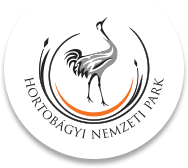 KÖZBESZERZÉSI DOKUMENTUMOK„Vállalkozási szerződés mezőgazdasági gépi munka, valamint mezőgazdasági tevékenységhez kapcsolódó szálas takarmány szállítási és rakodási tevékenység elvégzésére”tárgyában megindított uniós értékhatárt elérő, nyílt közbeszerzési eljáráshoz2016.TARTALOMJEGYZÉKBEVEZETÉS, ÁLTALÁNOS INFORMÁCIÓKA KÖZBESZERZÉSI ELJÁRÁS RENDJÉRE VONATKOZÓ ÁLTALÁNOS KÖVETELMÉNYEK ÉS INFORMÁCIÓK AZ AJÁNLATTEVŐK RÉSZÉREA dokumentációban alkalmazott egyes kifejezések értelmezéseAz ajánlatkérő és az ajánlatkérő nevében eljáró szervezetAz ajánlati dokumentáció rendelkezésre bocsátásával kapcsolatos információk A közbeszerzési eljárás tárgya, főbb mennyiségeNyertes Ajánlattevő feladataA teljesítés helye és a szerződés időtartamaTöbbváltozatú ajánlat és részajánlatAz ajánlat költségeiAz ajánlatok kidolgozásának feltételeiAz ajánlatok benyújtásának határideje, címe és formai kellékeiAz ajánlatok bontásaAz ajánlatok módosítása, visszavonása és az ajánlati kötöttségAz ajánlatokkal kapcsolatos pontosításokAz ajánlatok értékeléseA közbeszerzési eljárás nyelveA dokumentáció fejezeteiben megfogalmazottak érvényesülése, részletes szerződéses feltételekAZ AJÁNLAT, ILLETVE ÉRTÉKELÉSI RÉSZSZEMPONTOK TARTALMAÁltalános megjegyzésekAjánlati árÁRKÉPZÉS, FIZETÉSI FELTÉTELEKTOVÁBBI INFORMÁCIÓKMELLÉKLETEK, NyilatkozatmintákKITÖLTÉSI SEGÉDLET AZ EGYSÉGES EURÓPAI KÖZBESZERZÉSI DOKUMENTUMHOZSZERZŐDÉSTERVEZETFELADAT LEÍRÁSBEVEZETÉS, ÁLTALÁNOS INFORMÁCIÓKAz ajánlatkérő nevében eljáró szervezetnek jelen dokumentáció kiadásával az a célja, hogy a versenysemlegesség lehető legteljesebb biztosításával minden ajánlattevőnek lehetővé tegye a sikeres ajánlattételt. Ezen cél elérése érdekében a jelen dokumentáció - megfelelően csoportosítva, akár ismételve is - tartalmazza azokat az adatokat és tényeket, melyek elősegíthetik a sikeres ajánlattételt. Jelen dokumentáció az ajánlatkérő által elfogadott ajánlati felhívás alapján készült.Az ajánlati felhívásban nem szabályozott kérdésekben jelen dokumentáció rendelkezései az irányadóak és kötelezőek az ajánlat összeállítására és benyújtására vonatkozóan; esetleges ellentmondás esetén az ajánlati felhívás rendelkezései az irányadóak.I. 	A KÖZBESZERZÉSI ELJÁRÁS RENDJÉRE VONATKOZÓ ÁLTALÁNOS KÖVETELMÉNYEK ÉS INFORMÁCIÓK AZ AJÁNLATTEVŐK RÉSZÉREA dokumentációban alkalmazott egyes kifejezések értelmezéseAjánlatkérő: a 2. pontban meghatározott szervezet, amely azonos a közbeszerzési eljárás eredményeként létrejövő szerződésben a Megrendelővel. Az ajánlatkérő és a Megrendelő fogalmakat általában, mint egyezőket alkalmazzuk. Ajánlattevő: az a gazdasági szereplő, aki (amely) a közbeszerzési eljárásban ajánlatot nyújt be. Dokumentáció: az általános és speciális követelményeket tartalmazó iratanyag, melyet az ajánlattevő vagy az ajánlatban megnevezett alvállalkozó a jelen eljárás ajánlati felhívásának előírásait betartva elektronikus úton elért. A dokumentációt ajánlatonként legalább egy ajánlattevőnek vagy az ajánlatban megnevezett alvállalkozónak elektronikus úton el kell érnie az ajánlattételi határidő lejártáig, ez az érvényes ajánlattétel feltétele. A dokumentáció rendelkezéseinek nem megfelelően benyújtott ajánlat a közbeszerzésekről szóló 2015. évi CXLIII. törvény (a továbbiakban, mint „Kbt.”) 73. § (1) bekezdés e) pontja szerint érvénytelen.Szerződés: a közbeszerzési eljárás nyertes ajánlattevőiként kihirdetett ajánlattevők és az ajánlatkérő között létrejövő szerződés. Az ajánlatkérő:Hortobágyi Nemzeti Park IgazgatóságCím: 4024 Debrecen, Sumen u. 2.Tel: 52/529-920Fax: 52/529-940E-mail: hnp@hnp.huKapcsolattartási pont: Dr. Ujhelyi ZsuzsannaE-mail: ujhelyizsuzsanna@hnp.huFelelős akkreditált közbeszerzési szaktanácsadó neve: Dr. Varga EnikőCím: 4200 Hajdúszoboszló, Hathy J. u. 21. e-mail: enikovarga@t-email.hulajstromszám: 00761A dokumentáció rendelkezésre bocsátásával kapcsolatos információk:A dokumentációt bármely érdekelt gazdasági szereplő térítésmentesen jogosult átvenni. A közbeszerzési dokumentumok az ajánlati felhívás 1.3. pontjában megadott URL címen korlátozás nélkül, teljes körűen, közvetlenül és díjmentesen, előzetes regisztráció nélkül elérhetőek. Annak érdekében, hogy az esetlegesen felmerülő kiegészítő tájékoztatások, előzetes vitarendezésre adott ajánlatkérői válasz(ok), valamint a bontást megelőzően ajánlatkérő által ajánlattevők felé megteendő egyéb tájékoztatások, nyilatkozatok a közbeszerzési dokumentumokat letöltő gazdasági szereplő részére megküldhetőek legyenek, kérjük, hogy a közbeszerzési dokumentumok letöltését követően haladéktalanul az ajánlati felhívás 1.3. pontjában megadott URL címen található átvételi adatlapot teljes körűen kitölteni és megküldeni szíveskedjenek az ujhelyizsuzsanna@hnp.hu e-mail címre, vagy a +36 52 529-940 fax számra.Ajánlatkérő nem vállal felelősséget azért, ha a közbeszerzési dokumentumokat letöltő gazdasági szereplő a letöltést követően haladéktalanul nem küldi meg a fent előírt kapcsolattartási pontok valamelyikre az átvételi adatlapot és ennek következtében az adott, közbeszerzési dokumentumokat letöltő gazdasági szereplő ajánlatkérő nyilatkozatát/tájékoztatását a többi érdeklődő gazdasági szereplővel nem egyidőben, vagy egyáltalán nem kapja meg.Ajánlatkérő nevében eljáró szervezet a kitöltött átvételi adatlap fent hivatkozott kapcsolattartási pontok valamelyikén történő kézbesítését a beérkezést követő 1 munkanapon belül visszaigazolja a közbeszerzési dokumentumokat letöltő gazdasági szereplő részére. Amennyiben az ajánlatkérői visszaigazolás a kitöltött regisztrációs adatlap megküldésétől számított 1 munkanapon belül nem történik meg, úgy kérjük a közbeszerzési dokumentumokat letöltő gazdasági szereplőt, hogy a jelen dokumentáció 2 pontjában az ajánlatkérő nevében eljáró szervezet vonatkozásában megadott kapcsolattartási pontok valamelyikével a kapcsolatot felvenni szíveskedjen, elkerülve az esetleges rendszerhibából adódó adatvesztés lehetőségét.A dokumentáció átvétele az eljárásban való részvétel feltétele. A Kbt. 57. § (2) bekezdés alapján a közbeszerzési dokumentumokat ajánlatonként legalább egy ajánlattevőnek, vagy az ajánlatban megnevezett alvállalkozónak elektronikus úton el kell érnie, az ajánlattételi határidő lejártáig. A dokumentáció másra át nem ruházható.A közbeszerzési eljárás tárgya, főbb mennyisége: Az ajánlati felhívás II.2.1) és II.2.4) pontjában meghatározottak szerint.A Hortobágyi Nemzeti Park Igazgatóság vagyonkezelésében lévő természetvédelmi és takarmány termesztési célú szántó és gyep területein szántóföldi növénytermesztési és gyepgazdálkodási munkák elvégzése (tavaszi és őszi talajelőkészítés, kukorica-, zab-, zabos bükköny-, kalászos gabonafélék-, köles- lucerna, repce, takarmány borsó, egyéb szántóföldi pillangós és fűféle keverékek vetése vetőgéppel, szórva vetés műtrágya szóróval, kombinátorozás, fogasolás, gyűrűshengerezés, könnyű és nehéztárcsázás, sorközművelés, növényvédelmi munkák, továbbá aratás, szemszállítás, szántás, lazítás, szervestrágya rakás és szórás, kaszálás, szárzúzás, rendkezelés, bálázás, bálaszállítás) vállalkozási szerződés keretében.Nyertes Ajánlattevő feladata: Nyertes Ajánlattevő feladatai: rész: Hortobágyi Nemzeti Park területén található (Egyek, Hortobágy, Karcag, Nádudvar és Tiszacsege települések külterületén található pusztarészek) természetvédelmi-, daru-vadlúd táplálkozó-, túzokvédelmi-, takarmány termő szántó és gyepterületeken, összesen 870 hektár területen (ebből védett természeti terület: 739 hektár) elvégzendő feladatok:-	Középmélyszántás-	Sekélyszántás-	Nehéztárcsázás -	Könnyűtárcsázás -	Szántóföldi simítózás -	Középmély lazítás -	Talajelmunkálás fogas boronával -	Talajelmunkálás kombinátorral -	Szántóföldi hengerezés gyűrűshengerrel -	Vetés gabona vetőgéppel-	Vetés szemenkénti vetőgéppel -	Vetés (szórva vetés) műtrágya szóróval -	Sorközművelés kultivátorral -	Növényvédőszer kijuttatás szántóföldi permetezővel -	Betakarítás gabona kombájnnal -	Szárzúzás szántóföldi szárzúzóval -	Szerves trágya rakodás -	Szerves trágya kiszórás szántóföldi trágyaszóró pótkocsival -	Gyep és szálás takarmány növény kaszálás -	Gyep és szálás takarmány növény rendsodrás, rendkezelés -	Gyep és szálás takarmány növény bálázása-	Gyep és szálás takarmány növény bála rakodás -	Betakarításhoz kapcsolódó szemes termény szállítás 0-100 km távolságrarész: Hortobágyi Nemzeti Park területén található Ágota Pusztai részeken (Püspökladány külterületi túzokvédelmi- és takarmánytermelő szántókon), összesen 67 hektár területen (ebből védett természeti terület: 48 hektár) elvégzendő feladatok:-	Középmélyszántás-	Sekélyszántás-	Nehéztárcsázás -	Könnyűtárcsázás -	Szántóföldi simítózás -	Középmély lazítás -	Talajelmunkálás fogas boronával -	Talajelmunkálás kombinátorral -	Szántóföldi hengerezés gyűrűshengerrel -	Vetés gabona vetőgéppel-	Vetés szemenkénti vetőgéppel -	Vetés (szórva vetés) műtrágya szóróval -	Sorközművelés kultivátorral -	Növényvédőszer kijuttatás szántóföldi permetezővel -	Betakarítás gabona kombájnnal -	Szárzúzás szántóföldi szárzúzóval -	Szerves trágya rakodás -	Szerves trágya kiszórás szántóföldi trágyaszóró pótkocsival -	Gyep és szálás takarmány növény kaszálás -	Gyep és szálás takarmány növény rendsodrás, rendkezelés -	Gyep és szálás takarmány növény bálázása-	Gyep és szálás takarmány növény bála rakodás -	Betakarításhoz kapcsolódó szemes termény szállítás 0-100 km távolságra.sz:Bihari-Sík Tájvédelmi Körzet túzokvédelmi- takarmány termő szántó és gyepterületeken, így Berettyóújfalu külterületi (Palocsai, Andaházi) szántó és gyepterületeken, Nagykereki, Derecske és Mezőpeterd külterületi túzok-védelmi, daru-vadlúd táplálkozó és takarmánytermelő szántókon és gyepterületeken, összesen 423 hektár területen (ebből védett természeti terület: 423 hektár) elvégzendő feladatok:-	Középmélyszántás-	Sekélyszántás-	Nehéztárcsázás -	Könnyűtárcsázás -	Szántóföldi simítózás -	Középmély lazítás -	Talajelmunkálás fogas boronával -	Talajelmunkálás kombinátorral -	Szántóföldi hengerezés gyűrűshengerrel -	Vetés gabona vetőgéppel-	Vetés szemenkénti vetőgéppel -	Vetés (szórva vetés) műtrágya szóróval -	Sorközművelés kultivátorral -	Növényvédőszer kijuttatás szántóföldi permetezővel -	Betakarítás gabona kombájnnal -	Szárzúzás szántóföldi szárzúzóval -	Szerves trágya rakodás -	Szerves trágya kiszórás szántóföldi trágyaszóró pótkocsival -	Gyep és szálás takarmány növény kaszálás -	Gyep és szálás takarmány növény rendsodrás, rendkezelés -	Gyep és szálás takarmány növény bálázása-	Gyep és szálás takarmány növény bála rakodás -	Betakarításhoz kapcsolódó szemes termény szállítás 0-100 km távolságra.rész:Hortobágyi Nemzeti Park területén található természetvédelmi-, daru-vadlúd táplálkozó-, túzokvédelmi-, takarmány termő szántó és gyepterületeken, illetőleg a Bihari-Sík Tájvédelmi Körzet túzokvédelmi- takarmány termő szántó és gyepterületeken, összesen 1360 hektár területen (ebből védett természeti terület: 1230 hektár) elvégzendő feladatok:-	Gyep és szálás takarmány növény bála felrakodás szállító járműre -	Szálás takarmány bála közúti árú szállítás 0-100 km távolságra -	Gyep és szálás takarmány növény bála lerakodás szállító járműről, kazalba rakás.Nyertes Ajánlattevő feladata kiterjed a dokumentációban meghatározott valamennyi feladatra.A teljesítés helye és a szerződés időtartama: A teljesítés helye: az ajánlati felhívás II.2.3) pontjában rögzítettek szerint. A szerződés időtartama: az ajánlati felhívás II.2.7) pontjában meghatározottak szerint.Többváltozatú ajánlat és részajánlat:  Ajánlatkérő a többváltozatú ajánlat lehetőségét kizárja. Ajánlatkérő a részajánlat-tétel lehetőségét valamennyi részre biztosítja az alábbiak szerint: Vállalkozási szerződés mezőgazdasági gépi munka elvégzésére, valamint a Hortobágyi Nemzeti Park Igazgatóság vagyonkezelésében lévő daru-vadlúd táplálkozó-, túzokvédelmi-, takarmány termő szántó és gyepterületek termett szálastakarmányok szállítására, rakodására az alábbi megosztás szerint: részajánlat: Nádudvar külterületén Mihályhalma, Kövesháza, Bökönyi-tanya és Borzasi nevű pusztarészekenKarcag külterületén Tilalmas-Disznórét pusztarészenHortobágy külterületén Kungyörgyi, Faluvéghalmi, Hármas pusztai, Szatmári-teleki pusztarészekenHortobágy külterületén Horti szántókonEgyek külterületén Ohati szántókonTiszacsege külterületén Cserepesi szántókonrészajánlat: Püspökladány külterülete, Hortobágyi Nemzeti Park területén található Ágota Pusztai részekrészajánlat: Berettyóújfalu (Palocsa, Andaház) szántó és gyepterületek.Nagykereki, Derecske és Mezőpeterd külterületerészajánlat: Nádudvar külterülete (Mihályhalma, Kövesháza, Bökönyi-tanya és Borzasi).Karcag külterülete (Tilalmas-Disznórét) Hortobágy külterülete (Kungyörgyi, Faluvéghalmi, Hármas pusztai, Szatmári-teleki)Hortobágy külterülete (Hort)Egyek külterülete (Ohat)Tiszacsege külterülete (Cserepes)Hortobágyi Nemzeti Park területén található Ágota Pusztai részek (Püspökladány külterület).Berettyóújfalu (Palocsa, Andaház) Nagykereki, Derecske és Mezőpeterd külterületeAjánlattevő csak és kizárólag a dokumentációban meghatározott minőségi és mennyiségi meghatározások szerinti ajánlatot terjeszthet elő.Az ajánlat költségei Az ajánlat elkészítésével és benyújtásával kapcsolatos összes költséget az ajánlattevőnek kell viselnie. Az ajánlattevőnek nincs joga semmilyen, a dokumentációban kifejezetten megadott jogcímen kívül egyéb - így különösen anyagi - igény érvényesítésére. A közbeszerzési eljárás eredményes, vagy eredménytelen befejezésétől függetlenül az ajánlatkérővel és az eljáróval szemben ezen költségekkel kapcsolatban semmilyen követelésnek nincs helye, kivéve a Kbt. 177. § (2) bekezdésében foglaltakat.Az ajánlatkérő kifejezetten nyilatkozik, hogy a Kbt. előírásain túl, az ajánlatok elkészítésével kapcsolatosan sem a nyertes ajánlattevőnek, sem más ajánlattevőknek semmiféle – esetleges jövőbeni – térítésre nem kötelezhető. Az ajánlatkérő a benyújtott ajánlatokat nem szolgáltatja vissza sem egészben, sem részeiben, azokat nem bontja meg, az iratokat a Kbt. 46. § (2) bekezdése szerint kezeli.Az ajánlatok kidolgozásának feltételei Az ajánlattevőknek az eljárás során egy írásos ajánlatot kell elkészíteniük a Kbt-nek az uniós értékhatárt elérő, nyílt eljárásra vonatkozó előírásaival összhangban.Ajánlatkérő hiánypótlási lehetőséget a Kbt. 71. § szakaszában meghatározottak szerint biztosít. Az ajánlatkérő a Kbt. 71. § (6) bekezdésében meghatározott rendelkezésre figyelemmel tájékoztatja az ajánlattevőket, hogy abban az esetben, ha a hiánypótlással az ajánlattevő az ajánlatban korábban nem szereplő gazdasági szereplőt von be az eljárásba, és e gazdasági szereplőre tekintettel lenne szükséges az újabb hiánypótlás, az ajánlatkérő újabb hiánypótlást nem rendel el.Az ajánlattevőnek nyertesként történő kihirdetése esetén nincs lehetősége ajánlata, vagy a jelen dokumentáció bármely, akárcsak rész kérdésének megváltoztatására sem. Az ajánlattevő a dokumentációban meghatározottakkal kapcsolatban a Kbt. 56. § (3) bekezdésében meghatározott határidőn belül írásban kiegészítő információkért fordulhat az ajánlatkérőhöz, aki a kért információt legkésőbb az ajánlattételi határidő lejárta előtt hat nappal írásban megadja. A tájékoztatás tartalmát valamennyi gazdasági szereplő megkapja, amely érdeklődését az eljárás iránt az ajánlattevőnél jelezte. Az írásbeli tájékoztatás oly módon kérhető, hogy a kérdéseknek a fent hivatkozott határidő figyelembevételével meg kell érkezniük ajánlatkérő megbízottjához fax (+36 52/529-920), email (ujhelyizsuzsanna@hnp.hu) vagy kézbesítő útján. Az ajánlattevő a kiegészítő tájékoztatás iránti kérelemben foglalt kérdéseit a kiegészítő tájékoztatás iránti kérelem előterjesztésével egyidejűleg, a kiegészítő tájékoztatás rugalmas nyújtása érdekében szíveskedjen elektronikus úton a (ujhelyizsuzsanna@hnp.hu) email címre szerkeszthető formátumban is eljuttatni. Az ajánlatok benyújtásának határideje, címe és formai kellékeiAz ajánlat benyújtásának határideje: az ajánlati felhívás IV.2.2) pontjában meghatározottak szerint.Az ajánlatkérő az ajánlatot akkor tekinti határidőre benyújtottnak, ha az a 10.1 pontban megjelölt határidőre a megadott címre beérkezett.Az ajánlat benyújtásának címe: Hortobágyi Nemzeti Park Igazgatóság4024 Debrecen, Sumen u. 2. I. emeleti tárgyalóAz ajánlatot írásban és zártan, a felhívás által megjelölt kapcsolattartási pontban megadott címre közvetlenül vagy postai úton kell benyújtani az ajánlattételi határidő lejártáig. A postán feladott ajánlatokat az ajánlatkérő csak akkor tekinti határidőn belül benyújtottnak, ha annak kézhezvételére az ajánlattételi határidő lejártát megelőzően sor kerül. Az ajánlat, illetve az azzal kapcsolatos postai küldemények elvesztéséből eredő kockázat az ajánlattevőt terheli.Az ajánlat benyújtásának formai kellékei:Az ajánlatot írásban, 1 papír alapú példányban, valamint egy elektronikus példányban CD vagy DVD adathordozón (amely tartalmazza a nyomtatott ajánlat aláírt példányát szkennelve, nem szerkeszthető formátumban) kell ajánlatát elkészítenie és zárt csomagolásban, a 10.2 pontban megadott címre közvetlenül vagy postai úton benyújtani az ajánlattételi határidő lejártáig. A csomagoláson „Ajánlat – Vállalkozási szerződés mezőgazdasági gépi munka elvégzésére – Ajánlattételi határidő lejártáig felbontani tilos!” megjelölést kell feltüntetni. Az ajánlat egyes példányai közötti tartalmi, illetve formai eltérés esetében a papír alapon beadott példány tartalma, illetve formája a mérvadó. Az ajánlat formai követelményeire egyebekben az alábbi előírásokat kell alkalmazni:A papír alapú ajánlatot zsinórral, lapozhatóan össze kell fűzni, a csomót matricával az ajánlat első vagy hátsó lapjához rögzíteni, a matricát le kell bélyegezni, vagy az ajánlattevő részéről erre jogosultnak alá kell írni úgy, hogy a bélyegző, illetőleg az aláírás egy része a matricán legyen;Az ajánlat oldalszámozása eggyel kezdődjön és oldalanként növekedjen. Elegendő a szöveget, vagy számokat, vagy képet tartalmazó oldalakat számozni, az üres oldalakat nem kell, de lehet. A címlapot és hátlapot (ha vannak) nem kell, de lehet számozni. Az ajánlatkérő az ettől kismértékben eltérő számozást (pl.: egyes oldalaknál a /A, /B oldalszám) is elfogadja, ha a tartalomjegyzékben az egyes iratok helye egyértelműen azonosítható és az iratok helyére a 71-72. § alkalmazása esetén egyértelműen lehet hivatkozni. Az ajánlatkérő a kismértékben hiányos számozást kiegészítheti, ha ez az ajánlatban való tájékozódása, illetve az ajánlatra való hivatkozása érdekében szükséges;Az ajánlatnak tartalomjegyzéket kell tartalmaznia, mely alapján az ajánlatban szereplő dokumentumok oldalszám alapján megtalálhatóak;A benyújtott ajánlati példányok közötti eltérés esetén a papír alapú példány az irányadó;Az ajánlatban lévő, minden – az ajánlattevő vagy alvállalkozó, vagy az alkalmasság igazolásában részt vevő más szervezet által készített – nyilatkozatot a végén alá kell írnia az adott gazdálkodó szervezetnél erre jogosult(ak)nak vagy olyan személynek, vagy személyeknek aki(k) erre a jogosult személy(ek)től írásos felhatalmazást kaptak.Az ajánlat minden olyan oldalát, amelyen – az ajánlat beadása előtt – módosítást hajtottak végre, az adott dokumentumot aláíró személynek vagy személyeknek a módosításnál is kézjeggyel kell ellátni.Az ajánlatban felolvasólapot kell elhelyezni, ami tartalmazza a Kbt. 68. § (4) bekezdése szerinti összes adatot.Az ajánlatok bontása Ajánlatkérő az ajánlatok bontását az ajánlattételi határidő lejártának időpontjában kezdi meg. Az ajánlatok bontásánál a Kbt. 68. § (3) bekezdésében meghatározott személyek lehetnek jelen.Az ajánlatok bontásakor a Kbt. 68. § (4) bekezdésében meghatározott kötelező adatok kerülnek a felolvasólapról ismertetésre.Az ajánlatok felbontásáról és a Kbt. 68. § (4) bekezdés szerinti adatok ismertetéséről az ajánlatkérő jegyzőkönyvet készít, amelyet a bontástól számított öt napon belül megküld az összes ajánlattevőnek. Az ajánlattételi határidő után beérkezett ajánlat benyújtásáról ajánlattevő szintén jegyzőkönyvet vesz fel, és azt az összes – beleértve az elkésett – ajánlattevőnek megküldi.Az ajánlatok formai és tartalmi érvényességének további vizsgálatára az értékelési időszakban kerül sor. Az ajánlat bontásának helye és ideje: az ajánlati felhívás IV.2.7) pontjában meghatározottak szerint.Az ajánlatok módosítása, visszavonása és az ajánlati kötöttségAz ajánlattevő ajánlatát az ajánlati kötöttség beálltáig módosíthatja, illetve vonhatja vissza.Az ajánlati kötöttség időtartama: az ajánlati felhívásban meghatározottak szerint.Felhívjuk az ajánlattevők figyelmét arra, hogy megajánlásaikat az ajánlati kötöttségre és az ezzel kapcsolatos Kbt.-ben rögzített előírásokra tekintettel tegyék meg. Az ajánlatokkal kapcsolatos pontosítások Az ajánlatok elbírálása során az ajánlatkérő, illetve a képviseletében eljáró megbízott írásban és a többi ajánlattevő egyidejű értesítése mellett, határidő megadásával felvilágosítást kérhet az ajánlatban található, nem egyértelmű kijelentések, nyilatkozatok, igazolások tartalmának tisztázása érdekében a Kbt. 71. § rendelkezéseinek megfelelően.Az ajánlatkérő a Kbt. 71. § (6) bekezdésében meghatározott rendelkezésre tekintettel tájékoztatja az ajánlattevőket, hogy abban az esetben, ha a hiánypótlással az ajánlattevő az ajánlatban korábban nem szereplő gazdasági szereplőt von be az eljárásba, és e gazdasági szereplőre tekintettel lenne szükséges az újabb hiánypótlás, ajánlatkérő újabb hiánypótlást nem rendel el.Az ajánlatok értékeléseAjánlatkérő tárgyi közbeszerzési eljárás esetében a benyújtott ajánlatokat a Kbt. 76. § (2) bekezdés a) pontjában rögzítetteknek megfelelően a „legalacsonyabb ár” elve alapján értékeli, az alábbiak szerint: I-III. rész:IV. rész:A „legalacsonyabb ár” értékelési szempontja esetén az ajánlatok részszempontok szerinti tartalmi elemeinek értékelése során adható pontszám alsó és felső határa: 1-100.A módszer (módszerek) ismertetése, amellyel az ajánlatkérő megadja a fenti ponthatárok közötti pontszámot: Valamennyi részszempont vonatkozásában a legkedvezőbb (a legalacsonyabb árat tartalmazó) ajánlat a maximális 100 pontot kapja, többi ajánlat tartalmi elemére pedig a legkedvezőbb tartalmi elemhez viszonyítva, a fordított arányosítás módszerével számolja ki a pontszámokat az ajánlatkérő, a Közbeszerzési Hatóságnak az összességében legelőnyösebb ajánlat kiválasztása esetén alkalmazható módszerekről és az ajánlatok elbírálásáról szóló útmutatója (KÉ 2012. évi 61. szám, 2012. június 1.) alapján.Az értékelés képlete (fordított arányosítás):P = (A legjobb / A vizsgált) x (P max - P min) + P minahol:
P: a vizsgált ajánlati elem adott szempontra vonatkozó pontszámaP max: a pontskála felső határaP min: a pontskála alsó határaA legjobb: a legelőnyösebb ajánlat tartalmi eleme (legalacsonyabb érték)A vizsgált: a vizsgált ajánlat tartalmi eleme.A pontozás két tizedes jegyre kerekítve történik.Az összes pontszám meghatározása:Az egyes részszempontokra adott pontszámok ezt követően az adott részszemponthoz tartozó súlyszámmal felszorzásra, majd valamennyi részszempontra kiterjedően összeadásra kerülnek. Az ajánlatonként így összegzett pontszámok kerülnek összevetésre. A nyertes ajánlattevő (a legjobb ár-érték arányt megjelenítő ajánlat) az, akinek ajánlata a súlyozás után számított összpontszáma a legmagasabb. Azonos pontszám esetén az alacsonyabb ellenszolgáltatást tartalmazó ajánlat kerül elfogadásra.A fenti módszerek alapján kiszámított pontszámok az értékelési részszempontok tekintetében egyaránt a súlyszámmal kerülnek megszorzásra, az ajánlatkérő a számítás során kettő tizedes jegyig kerekít. Az így legtöbb pontot elérő ajánlattevő minősül a legalacsonyabb árra ajánlatot tevő ajánlattevőnek.A közbeszerzési eljárás nyelveA közbeszerzési eljárás nyelve magyar. Ennek megfelelően az ajánlatot magyar nyelven kell beadni, az eljárás során mindennemű levelezés és szóbeli kapcsolattartás magyar nyelven történik. Ajánlatkérő előírja, hogy magyar nyelven kívül az ajánlat nem nyújtható be.Amennyiben bármely, az ajánlathoz csatolt okirat, igazolás, nyilatkozat, stb. nem magyar nyelven kerül kiállításra, úgy azt az ajánlattevő magyar nyelvű fordításban is köteles becsatolni. A Kbt. 47. § (1) bekezdése alapján ajánlatkérő a nem magyar nyelven benyújtott dokumentumok ajánlattevő általi felelős fordítását is elfogadja. A fordítás tartalmának helyességéért az ajánlattevő felel. Ajánlatkérő a magyar nyelvű dokumentumot tekinti irányadónak.A dokumentáció fejezeteiben megfogalmazottak érvényesülése, részletes szerződéses feltételek Az ajánlatkérő és a nyertes ajánlattevő között a szerződés az ajánlati felhívás, a jelen ajánlattételi dokumentáció és a nyertesként kihirdetett ajánlat feltételei szerint, az ezekben megfogalmazott tartalommal jön létre.Az ajánlatok bontását követően ajánlattevő ajánlatához teljes körűen kötve van.A Kbt. 136. § (2) bekezdésében foglaltak alapján a külföldi adóilletőségű nyertes ajánlattevő köteles a szerződéshez arra vonatkozó meghatalmazást csatolni, hogy az illetősége szerinti adóhatóságtól a magyar adóhatóság közvetlenül beszerezhet a nyertes ajánlattevőre vonatkozó adatokat az országok közötti jogsegély igénybevétele nélkül.ÁRKÉPZÉS, FIZETÉSI FELTÉTELEKÁltalános megjegyzésekAz ajánlatkérő felhívja az ajánlattevők figyelmét, hogy a dokumentációban megfogalmazottak a szerződés teljesítésének alapfeltételeit, követelményeit határozzák meg.Az ajánlattevő nem ajánlhat meg olyan pénzügyi konstrukciót, amelyik akadályozza az ajánlatkérőt a pénzforrások jogszabályok szerinti felhasználásában.Az ajánlatkérő felhívja az ajánlattevők figyelmét, hogy vállalásaikat, elgondolásaikat az előre meghirdetett értékelési rendszer szempontjain belüli értékeléshez szükséges részletességgel fejtsék ki.Árképzés A megajánlott ajánlati árakat áfa nélküli nettó értékben kell megadni úgy, hogy az tartalmazza az összes járulékos költséget függetlenül azok formájától és forrásától. A jelen közbeszerzési eljárás eredményeként megkötendő szerződés átalányáras.Az ajánlattevők csak magyar forintban (HUF) tehetnek ajánlatot és a szerződéskötés devizaneme is csak ez lehet. Az ajánlat csak banki átutalásos fizetési módot tartalmazhat, minden egyéb fizetési mód elfogadhatatlan az ajánlatkérő számára.Az ajánlatok kidolgozásakor vegyék figyelembe, hogy az ajánlati árnak teljes körűnek kell lennie, vagyis magába kell foglalni minden ajánlattevői kifizetési igényt. Az Ajánlattevőnek valamennyi olyan költséggel számolnia kell, amely feladatainak ellátásával összefüggésben felvetődhet.Az ajánlatban szereplő áraknak fix áraknak kell lenniük, vagyis az Ajánlattevők semmilyen formában és semmilyen hivatkozással sem tehetnek változó árat tartalmazó ajánlatot.Fizetési feltételekFizetésre vonatkozó főbb jogszabályi feltételek:• 2015. évi CXLIII. törvény (Kbt.)• 2013. évi V. törvény a Polgári Törvénykönyvről (Ptk)• 2003. évi XCII. tv (Art.)
Ajánlatkérő előleget nem fizet. Az ajánlattétel, a szerződés és a kifizetések pénzneme magyar forint (HUF). A szerződéses árak egyösszegű fix árak, a szerződés alatt nem módosíthatóak. A kifizetésekre minden esetben utólag kerül sor. A vállalkozó megrendelésenként az egyedi megrendelésben foglaltak szerint nyújthat be számlát. A számla kiállítására csak annak a megrendelő képviselője által történt elfogadás, és az ezt tanúsító teljesítési igazolás általa történő aláírása után van lehetőség. A végszámla benyújtásának a fenti pontban meghatározottakon túli feltétele a sikeres átadás-átvételről szóló jegyzőkönyv másolatának csatolása. A számlát 1 (egy) példányban kell benyújtani. Teljesítésigazolás hiányában számla nem nyújtható be. A megrendelőnek jogában áll a benyújtott számlát felülvizsgálni. Ha a megrendelő részéről kifogás merül fel a benyújtott számlával összefüggésben, úgy a megrendelő köteles a kifogásolt számlát 10 napon belül visszajuttatni a vállalkozóhoz. Ebben az esetben az átutalási határidőt a korrigált számla megrendelő általi kézhezvételétől kell számítani. A számlák értékét a megrendelő banki átutalással fizeti meg a vállalkozó részére a számla kézhezvételétől számított 30 napon belül.A számla kifizetésének további feltétele, hogy a vállalkozó bemutat, átad vagy megküld a megrendelőnek a terhelés időpontjától számított 30 napnál nem régebbi nemlegesnek minősülő együttes adóigazolást, vagy arról értesíti a megrendelőt, hogy a kifizetés időpontjában szerepel a köztartozásmentes adózói adatbázisban. Amennyiben az együttes adóigazolás köztartozást mutat, az azt követő eljárásra az Art. 36/A. § (6) bekezdésére tekintettel a 36/A. § (3) -(4) bekezdése az irányadó.Megrendelő a számla szerinti ellenértéket a Kbt. 135 § (1) bekezdése alapján kiállított teljesítés igazolás tartalma szerint szabályszerűen kiállított és benyújtott számla ellenében a Polgári Törvénykönyvről szóló 2013. évi V. törvény („Ptk.”) 6:130. § (1) -(2) bekezdésében foglaltakkal összhangban - a számla Megrendelő általi kézhezvételének napját követő 30 napos határidőre - átutalással egyenlíti ki. Egyebekben a díj megfizetésére a Kbt. 135. § (3) és (5) -(6) bek. irányadó. Megrendelő fizetési késedelme esetén a Ptk. 6:155. § (1) -(2) bekezdései irányadóak.
Megrendelő tájékoztatja a Vállalkozót, hogy az ellenérték kifizetésére a 2003. évi XCII. tv (Art.) 36/A. § irányadó.III. AZ AJÁNLAT KIDOLGOZÁSÁNAK FELTÉTELEIA jelen dokumentáció „V. Mellékletek, nyilatkozatminták” fejezetének 1. számú mellékletét képező tartalomjegyzék tartalmazza az ajánlat részeként benyújtandó igazolások, nyilatkozatok jegyzékét. Ajánlatkérő felhívja ajánlattevők figyelmét arra, hogy a jelen dokumentációban szereplő nyilatkozatminták ajánlottak, azok alkalmazását ajánlatkérő nem követeli meg, ajánlatkérő formai érvényességi feltételt nem támaszt arra vonatkozóan, hogy az ajánlattevő az előírt nyilatkozatokat a jelen dokumentációban szereplő minták kitöltésével tegye meg. Az ajánlattevő köteles azonban az előírt igazolásokat és nyilatkozatokat olyan tartalommal megtenni, amit az ajánlatkérő a felhívásban vagy a jelen dokumentációban a Kbt. rendelkezései alapján előírt.A benyújtott dokumentumokat a Kbt. 47. § (2) bekezdése alapján egyszerű másolatban is be lehet nyújtani. Amennyiben a felhívás alapján valamely követelés érvényesítésének alapjául szolgáló iratot, igazolást vagy nyilatkozatot szükséges becsatolni, úgy azt eredeti példányban kell becsatolni a Kbt. 68. § (2) bekezdése szerint benyújtott papír alapú ajánlatban. A fentieknek megfelelően az ajánlati biztosíték rendelkezésre bocsátását igazoló dokumentumot (kivéve utalás esetén) eredeti példányban köteles benyújtani ajánlattevő.Az ajánlatnak tartalmaznia kell a Kbt. 66. § (5) bekezdésének megfelelő felolvasólapot, amely tartalmazza a Kbt. 68. § (4) bekezdése szerinti adatokat. Az ajánlatnak eredeti aláírt példányban tartalmaznia kell ajánlattevőnek a Kbt. 66. § (2) bekezdésében foglaltaknak megfelelő kifejezett nyilatkozatát az ajánlati felhívás feltételeire, a szerződés megkötésére és teljesítésére, valamint a kért ellenszolgáltatásra vonatkozóan. Ajánlattevő köteles ajánlatában csatolni továbbá a Kbt. 66. § (4) bekezdése szerinti nyilatkozatát arra vonatkozólag, hogy a kis- és középvállalkozásokról, fejlődésük támogatásáról szóló törvény szerint mikro-, kis- vagy középvállalkozásnak minősül-e. Ajánlattevő csatolja ajánlatában a Kbt. 65. § (7) bekezdésének alkalmazása esetén a Kbt. 65. § (7) bekezdés szerinti nyilatkozatokat, okiratokat. Ajánlattevő a Kbt. 66. § (6) bekezdésének megfelelően ajánlatában jelölje meg a) a közbeszerzésnek azt a részét (részeit), amelynek teljesítéséhez az ajánlattevő alvállalkozót kíván igénybe venni, valamint b) az ezen részek tekintetében igénybe venni kívánt és az ajánlat vagy a részvételi jelentkezés benyújtásakor már ismert alvállalkozókat. Közös ajánlattétel esetében az ajánlatban csatolni szükséges a közös egyetemleges felelősségvállalásról szóló megállapodást, amely tartalmazza az ajánlattevők között, a közbeszerzési eljárással kapcsolatos hatáskörök bemutatását, kijelöli azon ajánlattevőt, aki a közös ajánlattevőket az eljárás során kizárólagosan képviseli, illetőleg a közös ajánlattevők nevében hatályos jognyilatkozatot tehet. A megállapodásnak azt is tartalmaznia kell, hogy a közös ajánlattevők nyertességük esetén a szerződésben vállalt valamennyi kötelezettség teljesítéséért egyetemleges felelősséget vállalnak. Az ajánlatkérő felhívja az ajánlattevők figyelmét, hogy a Kbt. 35. § (3) bekezdése alapján a közös ajánlattevők csoportjának képviseletében tett minden nyilatkozatnak egyértelműen tartalmaznia kell a közös ajánlattevők megjelölését.Ajánlattevőnek, alvállalkozójának és adott esetben az alkalmasság igazolásában részt vevő más szervezetnek az alábbi cégokmányokat kell az ajánlathoz csatolni: a 321/2015. (X. 30.) Korm. rendelet. 13. §-ának megfelelően a folyamatban lévő változásbejegyzési eljárás esetében a cégbírósághoz benyújtott változásbejegyzési kérelmet és az annak érkezéséről a cégbíróság által megküldött igazolást is, amennyiben változásbejegyzési eljárás nincs folyamatban, abban az esetben erre vonatkozó ajánlattevői nyilatkozat csatolása szükséges a fenti szervezetek vonatkozásában,az ajánlatot aláírók aláírási címpéldányát, vagy a 2006. évi V. törvény 9. § (1) bekezdés szerinti aláírás-mintáját, a cégkivonatban nem szereplő kötelezettségvállaló(k) esetében a cégjegyzésre jogosult személytől származó, az ajánlat aláírására vonatkozó (a meghatalmazó és a meghatalmazott aláírását is tartalmazó) írásos meghatalmazást.Az ajánlattétel során a különböző devizák forintra történő átszámításánál az ajánlattevőnek a referenciák esetében az adott referencia teljesítésének napján érvényes, az árbevétel, valamint a beszámoló adatai tekintetében a tárgyi üzleti év utolsó napján érvényes, a Magyar Nemzeti Bank által meghatározott devizaárfolyamokat kell alkalmaznia. Amennyiben a referencia teljesítésének napján vagy a tárgyi üzleti év utolsó napján nem történt jegyzés, a teljesítés napját vagy az üzleti év utolsó napját megelőző utolsó jegyzési nap árfolyama az irányadó. Az ajánlatban szereplő, nem magyar forintban (HUF) megadott összegek tekintetében az átszámítást tartalmazó iratot is csatolni szükséges az ajánlatban. Bármely okirat, igazolás, nyilatkozat, stb. vonatkozásában csak az alkalmasság megállapításához szükséges sorok (adatok, információk) vonatkozásában szükséges az átszámítást tartalmazó iratot becsatolni.A felhívásban és dokumentációban valamennyi órában megadott határidő magyarországi helyi idő szerint értendő.A jelen dokumentációban és az ajánlati felhívásban nem szabályozott kérdések vonatkozásában a közbeszerzésről szóló 2015. évi CXLIII. törvény, valamint végrehajtási rendeleteinek előírásai szerint kell eljárni. Az ajánlatnak tartalmaznia kell a felhívásban külön ki nem emelt egyéb nyilatkozatokat, igazolásokat és más dokumentumokat, melyeket a Kbt. kötelezően előír.Az ajánlat összeállításával és benyújtásával kapcsolatban felmerült összes költség az ajánlattevőt terheli.Ajánlattevőnek csatolnia kell cégszerűen aláírt nyilatkozatát, amely tartalmazza valamennyi – az ajánlati felhívás feladásának napjától visszafelé számított 12 hónap legalább egy részében vezetett – pénzforgalmi számla  számát és a számlavezető pénzügyi intézmény(ek) megnevezését, továbbá azt is, hogy az ajánlat részeként becsatolt nyilatkozatban feltüntetetteken kívül más pénzügyi intézménynél további számlát az ajánlattevő számára nem vezetnek és a felhívás feladásának napjától visszafelé számított 12 hónapban sem vezettek.Az ajánlatban csatolt felolvasólapon az értékelési részszempont tekintetében nettó ajánlati árat kell feltüntetni.III.1.1) Az ajánlattevő/részvételre jelentkező alkalmassága az adott szakmai tevékenység végzésére, ideértve a szakmai és cégnyilvántartásokba történő bejegyzésre vonatkozó előírásokat isMagyarországon letelepedett gazdasági szereplő, amennyiben nem szerepel a köztartozásmentes adózói adatbázisban, úgy az illetékes adó- és vámhivatal igazolását vagy az Art. szerinti együttes adóigazolást köteles benyújtani.Nem Magyarországon letelepedett gazdasági szereplő a 321/2015. (X. 30.) Korm. rendelet 10. § szerinti nyilatkozatok és igazolások benyújtása szükséges.A 321/2015. (X. 30.) Korm. rendelet 8. § ib) alpontja, valamint 10. § gb) alpontja alapján ajánlattevő nyilatkozata arról, hogy olyan társaságnak minősül-e, melyet nem jegyeznek szabályozott tőzsdén, vagy amelyet szabályozott tőzsdén jegyeznek; ha az ajánlattevőt nem jegyzik szabályozott tőzsdén, akkor a pénzmosás és a terrorizmus finanszírozása megelőzéséről és megakadályozásáról szóló 2007. évi CXXXVI. törvény (a továbbiakban: pénzmosásról szóló törvény) 3. § r) pont ra)–rb) vagy rc)–rd) alpontja szerint definiált valamennyi tényleges tulajdonos nevének és állandó lakóhelyének bemutatását tartalmazó nyilatkozatot szükséges benyújtani; ha a gazdasági szereplőnek nincs a pénzmosásról szóló törvény 3. § r) pont ra)–rb) vagy rc)–rd) alpontja szerinti tényleges tulajdonosa, úgy erre vonatkozó nyilatkozatot szükséges csatolni;A 321/2015. (X. 30.) Korm. rendelet 8. § ic) alpontja, valamint 10. § gc) alpontja alapján ajánlattevő nyilatkozata arról, hogy van-e olyan jogi személy vagy személyes joga szerint jogképes szervezet, amely az ajánlattevőben, illetve részvételre jelentkezőben közvetetten vagy közvetlenül több, mint 25%-os tulajdoni résszel vagy szavazati joggal rendelkezik; ha van ilyen szervezet, az ajánlattevő vagy részvételre jelentkező azt nyilatkozatban megnevezi (cégnév, székhely), továbbá nyilatkozik, hogy annak vonatkozásában a Kbt. 62. § (1) bekezdés k) pont kc) alpontjában hivatkozott kizáró feltétel nem áll fenn;III.2.2) Gazdasági és pénzügyi alkalmasságP/1. (Valamennyi rész esetén) A 321/2015. (X. 30.) Korm. rendelet 19. § (1) bekezdésének a) pontja alapján a számlavezető pénzügyi intézményétől származó, az ajánlattevő részére a jelen felhívás feladásának napjától visszafelé számított 24 hónapban vezetett valamennyi pénzforgalmi számlájáról szóló, a jelen felhívás feladásának napjánál nem régebbi nyilatkozatot az alábbi tartalommal, attól függően, hogy az ajánlattevő mikor jött létre, illetve mikor kezdte meg tevékenységét, amennyiben ezek az adatok rendelkezésre állnak:- pénzforgalmi számla száma,- mióta vezeti a pénzforgalmi számlát, - a pénzforgalmi számlán a jelen felhívás feladásának napját megelőző 24 hónapban volt-e 15 napot meghaladó időtartamú sorba állítás.(Ajánlatkérő „sorba állítás” alatt a 2009. évi LXXXV. törvény 2. § 25. pontjában meghatározott fogalmat érti.)P/2-P/3. (Valamennyi rész esetén) A 321/2015. (X. 30.) Korm. rendelet 19. § (1) bekezdésének b) pontja alapján a jelen felhívás feladását megelőző három lezárt üzleti év számviteli jogszabályok szerinti, saját vagy jogelődje beszámolóját, ha a letelepedése szerinti ország joga előírja a közzétételét. Amennyiben az ajánlatkérő által kért beszámoló a céginformációs szolgálat honlapján megismerhető (és erről ajánlattevő nyilatkozik), a beszámoló adatait az ajánlatkérő ellenőrzi, a céginformációs szolgálat honlapján megtalálható beszámoló csatolása az ajánlatban nem szükséges.A 321/2015. (X. 30.) Kr. 19. § (2) -(3) bekezdése megfelelően alkalmazandó. P/4. A 321/2015. (X. 30.) Korm. rendelet 19. § (1) bekezdésének c) pontja alapján az ajánlattevő nyilatkozata a jelen felhívás feladásának napját megelőző utolsó három lezárt üzleti év közbeszerzés tárgya (I-III. részek vonatkozásában mezőgazdasági gépi munka ellátása, a IV. rész vonatkozásában mezőgazdasági tevékenységhez kapcsolódó szálas takarmány szállítási és/vagy rakodási feladatok ellátása) - általános forgalmi adó nélkül számított - árbevételéről, attól függően, hogy az ajánlattevő mikor jött létre, illetve mikor kezdte meg tevékenységét, amennyiben ezek az adatok rendelkezésre állnak.
Amennyiben az ajánlattevő nem rendelkezik a jelen felhívás feladásának napját megelőző utolsó három lezárt üzleti év árbevételi adataival, úgy a tevékenysége megkezdése óta eltelt lezárt üzleti évek teljes nettó árbevételének kell elérnie az előírt összeget (a nem teljes üzleti évet egy évnek tekintve).Ha az ajánlattevő a felhívás P/2-P/3. pontja szerinti irattal azért nem rendelkezik, mert olyan jogi formában működik, amely tekintetében az árbevételről szóló nyilatkozat benyújtása nem lehetséges, úgy a 321/2015. (X. 30.) Korm. rendelet 19. § (3) bekezdésének megfelelően szükséges eljárni.Az előírt gazdasági és pénzügyi alkalmassági követelménynek az ajánlattevők bármely más szervezet vagy személy kapacitására támaszkodva is megfelelhetnek, a közöttük fennálló kapcsolat jogi jellegétől függetlenül. Ebben az esetben a Kbt. 65. § (7) -(8) bekezdésének megfelelően kell eljárni.
Ha az előírt alkalmassági követelményeknek az ajánlattevő más szervezet kapacitására támaszkodva felel meg, az ajánlatban be kell nyújtani a kapacitásait rendelkezésre bocsátó szervezet részéről az az egységes európai közbeszerzési dokumentumot, az igazolások benyújtásának előírásakor pedig e szervezetnek - kizárólag az alkalmassági követelmények tekintetében - az előírt igazolási módokkal azonos módon kell igazolnia az adott alkalmassági feltételnek történő megfelelést.III.1.3) Műszaki, illetve szakmai alkalmasságM/1. Ajánlattevő a 321/2015. (X.30.) Korm. rendelet 21. § (3) bekezdésének a) pontja alapján mutassa be az ajánlati felhívás feladásának napját megelőző 36 hónap befejezett, a közbeszerzés tárgya szerinti, legjelentősebb szolgáltatásainak ismertetésére vonatkozó igazolását vagy nyilatkozatát a 321/2015. (X. 30.) Korm. rendelet 22. § (1) bekezdése szerinti módon.  Kr. 22. § (1) bekezdésének alapján a) ha a szerződést kötő másik fél a Kbt. 5. § (1) bekezdés a)-c) és e) pontja szerinti szervezet, illetve nem magyarországi szervezetek esetében olyan szervezet, amely a 2014/24/EK európai parlamenti és tanácsi irányelv alapján ajánlatkérőnek minősül, az általa kiadott vagy aláírt igazolás;b) ha a szerződést kötő másik fél az a) pontban foglalthoz képest egyéb szervezet, az általa adott igazolás vagy az ajánlattevő, illetve az alkalmasság igazolásában részt vevő más szervezet nyilatkozatának csatolása szükséges.Az igazolásnak vagy nyilatkozatnak tartalmaznia kell legalább a szerződést kötő másik fél megnevezését, szolgáltatás tárgyát az alkalmassági minimumkövetelmény szerinti tartalommal -, az ellenszolgáltatás nettó összegét, a teljesítés idejét (jelenleg is hatályos szerződés esetében a szerződéskötés időpontját (év, hó, nap) és a szerződés időtartamát (hónap), a már teljesített szerződés esetében a szerződéskötés teljesítésének időpontját (kezdés-befejezés év, hó, nap), a teljesítés helyét megadva a védett természeti területet, és annak méretét, ahol az erdőgazdálkodási feladatát kifejtette,  valamint azt, hogy a teljesítés az előírásoknak és a szerződésnek megfelelően történt-e.Amennyiben az ajánlattevő a referenciát közös ajánlattevőként teljesítette, úgy ajánlatkérő a Kr. 22. § (5) bekezdésének megfelelően jár el. Ha a nyertes közös ajánlattevőként teljesített szolgáltatás megrendelésére vonatkozó referenciaigazolás vagy nyilatkozat - a teljesítés oszthatatlansága miatt - nem állítható ki az egyes ajánlattevők által teljesített szolgáltatások elkülönítésével, úgy az ajánlatkérő a referencia igazolást vagy nyilatkozatot bármelyik, a teljesítésben részt vett ajánlattevő részéről az ismertetett szolgáltatás tekintetében olyan arányban köteles elfogadni, amilyen arányban az igazolást benyújtó ajánlattevő vagy részvételre jelentkező az általa elvégzett teljesítés alapján az ellenszolgáltatásból részesült.Védett természeti terület alatt Ajánlatkérő a következőket érti: a természet védelméről szóló 1996. évi LIII. törvény 4. § g) pontja vagy más jogszabály által védetté vagy fokozottan védetté nyilvánított (kiemelt természetvédelmi oltalomban részesülő) földterület.A természetvédelmi területen és a nem természetvédelmi területen történő mezőgazdasági gépi munka közötti alapvető különbség, hogy védett természeti területen való gazdálkodás során nem cél a gazdasági haszonszerzés. A természetvédelmi területen történő mezőgazdasági gépi munka legfontosabb feladata, hogy a sérülékeny termőhelyen álló és/vagy biogeográfiai, természetvédelmi szempontból jelentős élőhelytípusokon a szántó-. és gyepterületeken belüli differenciált kezelést biztosítsa. A mezőgazdasági földhasználat eszközeivel megvalósuló fontosabb kezelési feladatok az invazív növény fajok visszaszorítására, természeti területek talajadottságoknak megfelelő művelési ág helyreállítására, védett, fokozottam védett fajok természetes élőhelyi feltételeinek javítására, szaporodási és táplálkozási feltételek kedvezőbbé tételére, fészkelő és vonuló védett madár fajok (daru, vadlúd fajok) táplálkozó területének biztosítására és a védett állatok mezőgazdasági károkozásának megelőzése érdekében terjednek ki.A Kbt. 140. § (9) bekezdése irányadó.M/2. A 321/2015. (XI.30.) Korm. rendelet 21. § (3) bekezdés i) pontja alapján Ajánlattevő csatolja a teljesítéshez rendelkezésre álló eszközök, berendezések, valamint műszaki felszereltség leírását, legalább az alkalmassági minimumkövetelménynek való megfelelés megállapításához szükséges tartalommal. Amennyiben a bemutatott eszköz, berendezés saját tulajdonban áll, a cégjegyzésre jogosult képviselőnek erről nyilatkoznia kell az ajánlatban. Amennyiben a bemutatott eszköz, berendezés nem saját tulajdonú (pl. lízingelt, bérelt), az ajánlathoz csatolni kell a berendezés, eszköz rendelkezésre állásáról szóló szerződést (előszerződést) vagy a tulajdonos szándéknyilatkozatát arról, hogy az adott eszköz, berendezés a szerződés teljesítésének időtartama alatt rendelkezésre fog állni. Ajánlatkérő figyelemmel van a 321/2015. (X. 30.) Korm. rendelet 24. § (1) bekezdéséreIV. TOVÁBBI INFORMÁCIÓKAz adózásra, a környezetvédelemre, a munkavállalók védelmére és a munkafeltételekre vonatkozó kötelezettségekről ajánlattevő tájékoztatást kaphat az alábbi címeken:ÁNTSZ:	4028 Debrecen, Rózsahegy u. 4.., tel: 06- 52/550-700, fax: 06-1- 215-5361, zöld szám: 06-80-204-264, az ÁNTSZ intézeteinek, valamint a Megyei Kormányhivatalok Népegészségügyi Szakigazgatási Szerveinek és a Népegészségügyi Szakigazgatási Szervek Járási Népegészségügyi Intézeteinek elérhetőségei a www.antsz.hu internet-címen találhatóNAV:	1054 Budapest, Széchenyi u. 2. tel: 06-1-428-5100, fax: 06-1-428-5509, kék szám: 06-40-42-42-42, a területileg illetékes regionális igazgatóságok elérhetősége a www.nav.gov.hu internet-címen találhatóOKTVF:	1016 Budapest, Mészáros u. 58/a. tel: 06-1-224-9100, fax: 06-1-224-9163, a területileg illetékes felügyelőségek elérhetősége a www.orszagoszoldhatosag.gov.hu internet-címen található NGM:	1051 Budapest, József Nádor tér 2-4., levélcím: 1369 Bp. Pf. 481., tel: 06-1-795-1400, fax: 06-1-795-0716, a munkaügyi központok elérhetősége a www.munka.hu internet-címen, egyéb információ a www.ommf.gov.hu internet-címen található. Az állami foglalkoztatási szerv, a munkavédelmi és munkaügyi hatóság kijelöléséről, valamint e szervek hatósági és más feladatainak ellátásáról szóló 320/2014. (XII. 13.) Korm. rendelet 14. § (3) bekezdése alapján a munkavédelmi hatósági hatáskörben eljáró kormányhivatal gyakorolja az Mvt. 81. §-ában meghatározott feladat- és hatásköröket. A munkavédelmi hatósági hatáskörben eljáró kormányhivatal ellátja továbbá mindazon munkavédelmi hatósági ellenőrzési feladatokat, amelyeket jogszabály nevesítve feladat- és hatáskörébe utal.V. MELLÉKLETEK, NYILATKOZATMINTÁK1. számú mellékletTARTALOMJEGYZÉK2. számú mellékletFELOLVASÓLAPA Hortobágyi Nemzeti Park Igazgatóság, mint Ajánlatkérő által „Vállalkozási szerződés mezőgazdasági gépi munka, valamint mezőgazdasági tevékenységhez kapcsolódó szálas takarmány szállítási és rakodási tevékenység elvégzésére” tárgyában megindított uniós értékhatárt elérő, nyílt közbeszerzési eljáráshozI. rész:II. rész:III. rész:IV. rész:Kelt:	……………………………….	cégszerű aláírás 	3. számú mellékletAjánlattételi Nyilatkozata Kbt. 66. § (2) bekezdése alapjánA Hortobágyi Nemzeti Park Igazgatóság, mint Ajánlatkérő által „Vállalkozási szerződés mezőgazdasági gépi munka, valamint mezőgazdasági tevékenységhez kapcsolódó szálas takarmány szállítási és rakodási tevékenység elvégzésére” tárgyában megindított uniós értékhatárt elérő, nyílt közbeszerzési eljáráshoz……. .részAlulírott __________________ társaság (ajánlattevő), melyet képvisel: __________________az alábbi nyilatkozatot tesszük:Megvizsgáltuk és fenntartás vagy korlátozás nélkül elfogadjuk a fent hivatkozott közbeszerzési eljárás ajánlati felhívásának és közbeszerzési dokumentumainak feltételeit. Kijelentjük, hogy amennyiben, mint nyertes ajánlattevő kiválasztásra kerülünk, az ajánlati felhívásban és dokumentációban foglalt szolgáltatást az ajánlatunkban meghatározott díjért szerződésszerűen teljesítjük. Elfogadjuk, hogy amennyiben olyan kitételt tettünk ajánlatunkban, ami ellentétben van az ajánlati felhívással, a dokumentációval vagy azok bármely feltételével, akkor az ajánlatunk érvénytelen.Az ajánlat benyújtásával kijelentjük, hogy amennyiben nyertes ajánlattevőnek nyilvánítanak bennünket, akkor a szerződést megkötjük, és a szerződést teljesítjük az ajánlati felhívásban és dokumentációban, valamint az ajánlatunkban lefektetettek szerint.Tudatában vagyunk annak, hogy közös ajánlat esetén a közösen ajánlatot tevők személye nem változhat sem a közbeszerzési eljárás, sem az annak alapján megkötött szerződés teljesítése során. Annak is tudatában vagyunk, hogy a közös ajánlattevők egyetemlegesen felelősek mind a közbeszerzési eljárás, mind az annak eredményeként megkötött szerződés teljesítése során.Kelt:	……………………………….	cégszerű aláírás4. számú mellékletNyilatkozatA Hortobágyi Nemzeti Park Igazgatóság, mint Ajánlatkérő által „Vállalkozási szerződés mezőgazdasági gépi munka, valamint mezőgazdasági tevékenységhez kapcsolódó szálas takarmány szállítási és rakodási tevékenység elvégzésére” tárgyában megindított uniós értékhatárt elérő, nyílt közbeszerzési eljáráshoza Kbt. 67. § (4) bekezdése alapján…… . részAlulírott [név] mint a(z) [cégnév, székhely] ajánlattevő cégjegyzésre/kötelezettségvállalásra jogosult képviselője a Kbt. 67. § (4) bekezdésében foglaltaknak megfelelően ezennel felelősségem tudatábann y i l a t k o z o ma „Vállalkozási szerződés mezőgazdasági gépi munka, valamint mezőgazdasági tevékenységhez kapcsolódó szálas takarmány szállítási és rakodási tevékenység elvégzésére” tárgyú közbeszerzési eljárás tekintetében, hogya szerződés teljesítéséhez nem veszünk igénybe a Kbt. 62. § (1)-(2) bekezdése szerinti kizáró okok bármelyikének hatálya alá eső alvállalkozót.Kelt:	………………………………. 	cégszerű aláírás5. számú mellékletNyilatkozatA Hortobágyi Nemzeti Park Igazgatóság, mint Ajánlatkérő által „Vállalkozási szerződés mezőgazdasági gépi munka, valamint mezőgazdasági tevékenységhez kapcsolódó szálas takarmány szállítási és rakodási tevékenység elvégzésére” tárgyában megindított uniós értékhatárt elérő, nyílt közbeszerzési eljáráshoza Kbt. 66. § (4) bekezdése alapján…… .részAlulírott [név] mint a(z) [cégnév, székhely] ajánlattevő cégjegyzésre/kötelezettségvállalásra jogosult képviselője a Kbt. 66. § (4) bekezdésében foglaltaknak megfelelően ezennel felelősségem tudatábann y i l a t k o z o ma „Vállalkozási szerződés mezőgazdasági gépi munka elvégzésére” tárgyú közbeszerzési eljárásban, hogy cégünk nem tartozik a kis- és középvállalkozásokról, fejlődésük támogatásáról szóló törvény hatálya alá. a kis- és középvállalkozásokról, fejlődésük támogatásáról szóló törvény szerint mikrovállalkozásnak minősül.a kis- és középvállalkozásokról, fejlődésük támogatásáról szóló törvény szerint kisvállalkozásnak minősül.a kis- és középvállalkozásokról, fejlődésük támogatásáról szóló törvény szerint középvállalkozásnak minősül.Kelt:	……………………………….	cégszerű aláírás6. számú mellékletNyilatkozatA Hortobágyi Nemzeti Park Igazgatóság, mint Ajánlatkérő által „Vállalkozási szerződés mezőgazdasági gépi munka, valamint mezőgazdasági tevékenységhez kapcsolódó szálas takarmány szállítási és rakodási tevékenység elvégzésére” tárgyában megindított uniós értékhatárt elérő, nyílt közbeszerzési eljáráshoza Kbt. 66. § (6) bekezdése alapján…… . részAlulírott [név] mint a(z) [cégnév, székhely] ajánlattevő cégjegyzésre/kötelezettségvállalásra jogosult képviselője a Kbt. 66. § (4) bekezdésében foglaltaknak megfelelően ezennel felelősségem tudatábann y i l a t k o z o ma „Vállalkozási szerződés mezőgazdasági gépi munka elvégzésére” tárgyú közbeszerzési eljárásban, hogy a szerződés teljesítéséhez a közbeszerzésnek az alábbi része(i) vonatkozásában kívánunk alvállalkozót igénybe venni / nem kívánunk alvállalkozót igénybe venni:a közbeszerzés fenti pontban megjelölt része(i) tekintetében az alábbi, az ajánlat benyújtásakor már ismert alvállalkozókat kívánunk igénybe venni:Kelt:	……………………………….	cégszerű aláírás7. számú mellékletAjánlattevő nyilatkozataA Hortobágyi Nemzeti Park Igazgatóság, mint Ajánlatkérő által „Vállalkozási szerződés mezőgazdasági gépi munka, valamint mezőgazdasági tevékenységhez kapcsolódó szálas takarmány szállítási és rakodási tevékenység elvégzésére” tárgyában megindított uniós értékhatárt elérő, nyílt közbeszerzési eljáráshoza Kbt. 65. § (7) bekezdése tekintetében…. . részAlulírott [név] mint a(z) [cégnév, székhely] ajánlattevő cégjegyzésre/kötelezettségvállalásra jogosult képviselője a Kbt. 65. § (7) bekezdésében foglaltaknak megfelelően ezennel felelősségem tudatábann y i l a t k o z o ma „Vállalkozási szerződés mezőgazdasági gépi munka elvégzésére n)” tárgyú közbeszerzési eljárásban, hogy alkalmasságunk igazolásához és a szerződés teljesítéséhez az alábbi kapacitást nyújtó szervezete(ke)t kívánjuk igénybe venni:Kelt:	……………………………….cégszerű aláírásKbt. 65. § (7) Az előírt alkalmassági követelményeknek az ajánlattevők vagy részvételre jelentkezők bármely más szervezet vagy személy kapacitására támaszkodva is megfelelhetnek, a közöttük fennálló kapcsolat jogi jellegétől függetlenül. Ebben az esetben meg kell jelölni az ajánlatban, több szakaszból álló eljárásban a részvételi jelentkezésben ezt a szervezetet és az eljárást megindító felhívás vonatkozó pontjának megjelölésével azon alkalmassági követelményt vagy követelményeket, amelynek igazolása érdekében az ajánlattevő vagy részvételre jelentkező ezen szervezet erőforrására vagy arra is támaszkodik. A (8) bekezdésben foglalt eset kivételével csatolni kell az ajánlatban vagy részvételi jelentkezésben a kapacitásait rendelkezésre bocsátó szervezet olyan szerződéses vagy előszerződésben vállalt kötelezettségvállalását tartalmazó okiratot, amely alátámasztja, hogy a szerződés teljesítéséhez szükséges erőforrások rendelkezésre állnak majd a szerződés teljesítésének időtartama alatt.(8) Az a szervezet, amelynek adatait az ajánlattevő vagy részvételre jelentkező a gazdasági és pénzügyi alkalmasság igazolásához felhasználja, a Ptk. 6:419. §-ában foglaltak szerint kezesként felel az ajánlatkérőt az ajánlattevő teljesítésének elmaradásával vagy hibás teljesítésével összefüggésben ért kár megtérítéséért.(9) A külön jogszabályban foglaltak szerint előírt, szakemberek – azok végzettségére, képzettségére – rendelkezésre állására vonatkozó követelmény, valamint a releváns szakmai tapasztalatot igazoló referenciákra vonatkozó követelmény teljesítésének igazolására a gazdasági szereplő csak akkor veheti igénybe más szervezet kapacitásait, ha az adott szervezet valósítja meg azt az építési beruházást, szolgáltatást vagy szállítást amelyhez e kapacitásokra szükség van. Az (1) bekezdés c) pontja szerinti követelmény igazolására akkor vehető igénybe más szervezet kapacitása, ha az adott szervezet valósítja meg azt a feladatot, amelyre vonatkozóan a nyilvántartásban szereplés, szervezeti tagság vagy engedéllyel rendelkezés kötelezettsége fennáll. A (7) bekezdés szerint csatolandó kötelezettségvállalásnak ezt kell alátámasztania.Vállalkozási szerződés mezőgazdasági gépi munka, valamint mezőgazdasági tevékenységhez kapcsolódó szálas takarmány szállítási és rakodási tevékenység elvégzéséreVI. KITÖLTÉSI SEGÉDLET AZ EGYSÉGES EURÓPAI KÖZBESZERZÉSI DOKUMENTUMHOZ Jelen dokumentum a formanyomtatvány egyes – kérdéses – pontjai szerinti bontásban tartalmazza az egységes európai közbeszerzési dokumentum (a továbbiakban: EEKD) kitöltésével kapcsolatos információkat. Ajánlatkérő kéri ajánlattevőket, hogy a dokumentáció részeként csatolt EEKD formanyomtatványt az alábbiak, illetve a közbeszerzési eljárásokban az alkalmasság és a kizáró okok igazolásának, valamint a közbeszerzési műszaki leírás meghatározásának módjáról szóló 321/2015. (X. 30.) Korm. rendelet (a továbbiakban: 321/2015. (X. 30.) Korm. rendelet) II. fejezetében foglaltak figyelembevételével szíveskedjenek kitölteni.Ajánlatkérő felhívja ajánlattevők figyelmét, hogy a Kbt. 67. § (1) bekezdése alapján a gazdasági szereplő ajánlatában vagy – több szakaszból álló eljárás esetén – részvételi jelentkezésében köteles a kizáró okok fenn nem állása, az alkalmassági követelményeknek való megfelelés, valamint – adott esetben – a 82. § (5) bekezdése szerinti objektív kritériumok teljesülése tekintetében az egységes európai közbeszerzési dokumentumba foglalt nyilatkozatát benyújtani. Az EEKD formanyomtatványában ajánlattevő nyilatkozik, hogy a kizáró okok nem állnak fenn, valamint az előírt alkalmassági követelmények teljesülnek, másrészt megadja az eljárásban kért információkat, köztük – amennyiben ajánlatkérő kéri - az alkalmassági követelmények teljesítésére vonatkozó adatokat.Az ajánlatkérő a bírálat során az alkalmassági követelmények és a kizáró okok előzetes ellenőrzésére köteles az EEKD-ba foglalt nyilatkozatot elfogadni, tehát a Kbt. 69. § (4) bekezdése szerinti, külön felhívás megküldése előtt az alkalmassági követelmények és a kizáró okok tekintetében külön igazolások csatolása nem szükséges.II. rész. D. pont: Felhívjuk ajánlattevők figyelmét, hogy a hivatkozott pontot a Kbt. 66. § (6) bekezdése szerinti nyilatkozattal összhangban szükséges kitölteni. A pontban csak azon alvállalkozók megjelölése szükséges, akiknek kapacitásait az ajánlattevő nem veszi igénybe.Ajánlatkérő az egységes európai közbeszerzési dokumentum III. részének kitöltése tekintetében az alábbiakra hívja föl a Magyarországon letelepedett ajánlattevők, illetve részvételre jelentkezők figyelmét.III. rész B. pont: Amennyiben ajánlattevő szerepel az adózás rendjéről szóló 2003. évi XCII. törvény (a továbbiakban: Art.) szerinti köztartozásmentes adózói adatbázisban abban az esetben Ajánlatkérő kéri a kizáró okok hiányát igazoló adatbázis elérhetőségének, valamint az igazolás kiállítására jogosult szervnek a feltüntetését. Az EEKD II. rész B. pontjával érintett kizáró okokhoz kapcsolódó igazolás kiállítására jogosult szerv és az adatbázis elérhetőségei:„Nemzeti Adó- és Vámhivatal, http://www.nav.gov.hu/nav/adatbazisok/koztartozasmentes/egyszeru_lekerdezes”III. rész C. pont: Ajánlattevőnek a kizáró okok hiányát igazoló adatbázisok elérhetőségeit, valamint az igazolás kiállítására jogosult szervek nevét kell feltüntetniük. Az EEKD III. rész C. pontjával érintett kizáró okokhoz kapcsolódó igazolás kiállítására jogosult szervek és az adatbázisok elérhetőségei:Kbt. 62. § (1) bekezdés c-d) pontjai tekintetében:„Igazságügyi Minisztériumhttp://www.e-cegjegyzek.hu/ ”A Kbt. 62. § (1) bekezdés n) pontja tekintetében:„Gazdasági Versenyhivatalhttp://gvh.hu/dontesek/versenyhivatali_dontesek http://gvh.hu/dontesek/birosagi_dontesek_vj_szam_alapjan”III. rész D. pont: Ajánlattevőnek a kizáró okok hiányát igazoló adatbázisok elérhetőségeit, valamint az igazolás kiállítására jogosult szervek nevét kell feltüntetniük. Az egységes európai közbeszerzési dokumentum III. rész D. pontjával érintett kizáró okokhoz kapcsolódó igazolás kiállítására jogosult szervek és az adatbázisok elérhetőségei:A Kbt. 62. § (1) bekezdés g) pontja tekintetében:Közbeszerzési Hatóság:http://www.kozbeszerzes.hu/tevekenysegek/eltiltott-ajanlattevok/ A Kbt. 62. § (1) bekezdés k) pont ka) alpontja tekintetében:„Igazságügyi Minisztériumhttp://www.e-cegjegyzek.hu/ ”A Kbt. 62. § (1) bekezdés l) pontja tekintetében:„Nemzetgazdasági Minisztériumhttp://nyilvantartas.ommf.gov.hu/srcvw.php?csop=5”„Bevándorlási és Állampolgársági Hivatal:http://kozrend.hu/”A nem Magyarországon letelepedett ajánlattevők a 321/2015. (X. 30.) Korm. rendleket 4. § és 10. § előírásai szerint kötelesek feltüntetni a vonatkozó kibocsátó hatóságokat és kapcsolódó internetcímeket.Ajánlatkérő az EEKD IV. részének kitöltése tekintetében az alábbiakra hívja föl az ajánlattevők, illetve részvételre jelentkezők figyelmét.IV. rész  szakasz: Ajánlatkérő felhívja ajánlattevők figyelmét, hogy csak ezt a mezőt kell ajánlattevőnek kitöltenie, tekintettel arra, hogy ajánlatkérő az ajánlati felhívásban jelezte, hogy a formanyomtatvány IV. részében szereplő részletes információk megadása nem szükséges.Ajánlatkérő felhívja ajánlattevők figyelmét, hogy amennyiben az alkalmassági minimumkövetelmények vonatkozásában a IV. rész  szakasz szerinti nyilatkozat mellett az EEKD A-D szakaszaiban, illetve az ajánlathoz csatolt egyéb nyilatkozatban vagy igazolásban további információkat adnak meg, amelyek alapján ajánlatkérőnek alapos kétsége merül fel a IV. rész  szakasz szerinti a nyilatkozat valóságtartalmára vonatkozóan, abban az esetben Ajánlatkérő jogosult akár felvilágosítást, akár a Kbt. 69. § (7) bekezdése alapján öt munkanapos határidő tűzésével a Kbt. 69. § (4) bekezdése szerinti igazolások benyújtását kérni. Ajánlatkérő különösen abban az esetben végzi el a fentiek szerinti bírálati cselekményeket, amennyiben az EEKD A-D szakaszaiban bemutatott információk alapján nem állapítható meg egyértelműen az előírt alkalmassági minimumkövetelményeknek történő tartalmi megfelelés.Ajánlatkérő az EEKD VI. részének kitöltése tekintetében az alábbiakra hívja föl az ajánlattevők, illetve részvételre jelentkezők figyelmét.Ajánlattevők kötelesek kitölteni a zárónyilatkozat utolsó bekezdését.VIII. FELADAT LEÍRÁSKÖZBESZERZÉSI MŰSZAKI LEÍRÁSVállalkozási szerződés mezőgazdasági gépi munka, valamint mezőgazdasági tevékenységhez kapcsolódó szálas takarmány szállítási és rakodási tevékenység elvégzéséreI. Az elvégzendő feladatokról általábanA Hortobágyi Nemzeti Park Igazgatóság vagyonkezelésében lévő természetvédelmi és takarmány termesztési célú szántó és gyep területein szántóföldi növénytermesztési és gyepgazdálkodási munkák elvégzése. (tavaszi és őszi talajelőkészítés, kukorica-, zab-, zabos bükköny-, kalászos gabonafélék-, köles- lucerna, repce, takarmány borsó, egyéb szántóföldi pillangós és fűféle keverékek vetése vetőgéppel, szórva vetés műtrágya szóróval, kombinátorozás, fogasolás, gyűrűshengerezés, könnyű és nehéztárcsázás, sorközművelés, növényvédelmi munkák, továbbá aratás, szemszállítás, szántás, lazítás, szervestrágya rakás és szórás, kaszálás, szárzúzás, rendkezelés, bálázás, bálaszállítás) A Hortobágyi Nemzeti Park Igazgatóság szántó területeinek talajadottságai és az alkalmazandó agrotechnológiai leírás1. TalajadottságokA Hortobágyi Nemzeti Park szántóterületein döntő többségében a réti szolonyec talajok fordulnak elő. A talajtípus kialakulásában és tulajdonságaiban a vízben oldható sók (főként nátriumsók) és ezek felfelé történő talajvízáramlása játszik meghatározó szerepet. A Hortobágyi Nemzeti Park Igazgatóság területén a sófelhalmozódás alapvető oka a talajvíz közelsége és sótartalma. A párologtató vízgazdálkodási típus következményeként a fölfelé áramló talajnedvesség víztartalma tehát a légkörbe távozik, a vízben oldott sók pedig a talajban maradnak. Ennek következménye a lúgos kémhatás, a szerkezet leromlása, valamint a rossz vízgazdálkodás. Szikes talajainkat a mezőgazdaság szempontjából kedvezőtlennek, értéktelennek jellemezzük, ugyanakkor természeti, természetvédelmi szempontból rendkívül értékesek, mert változatos típusaik, térszinti- és mintázati mozaikosságuk, talajvíz-magassági változékonyságuk, sókészlet-változatosságuk a vegetáció nagyfokú változatosságát alakítja ki.2. A termesztett növények esetében általánosan alkalmazott termesztéstechnológiaA termesztett növények az aprómorzsás, kellően ülepedett, nyirkos magágyba vetve indulnak erőteljes fejlődésnek. Az egyöntetűen kelő növények ilyen feltételek között képezhetnek kezdettől fogva homogén állományokat. Mivel a talaj nedvességtartalma a szántóföldi növénytermesztés eredményességét leginkább meghatározó tényezők közé tartozik, ezért különösen száraz, aszályra hajlamos kedvezőtlen adottságú területeken a nedvesség-szabályozás egyik fontos eszköze a talajművelés. Mivel a termesztés kedvezőtlen talajfizikai összetételű talajokon történik, az alkalmazott talajművelési rendszert úgy kell kialakítani, hogy az agroökológiai adottságokhoz alakítsuk a termesztési technológiát. Ismerve a rendelkezésre álló talajokat az optimális talajállapot eléréséhez rendszerint csak nagyon rövid időintervallum áll rendelkezésre (ezért is hívják ezeket a talajokat perc talajnak), így a hatékonyság növelése érdekében a talajok szerkezetét kímélő, csökkentett menetszámú technológia kialakítása a cél. A minőségi termelés jobb talajállapotot feltételez, ezért kerülni kell a talajok kiszárítását, tömörödését előidéző beavatkozásokat. A káros tömörödés következtében csökken a talaj hasznos biológiai tevékenysége, lelassul a tarlómaradványok, trágyák, tápanyagok feltáródása, romlik a növények tápanyag- és vízfelvétele. A tömörödött talajban csökkent intenzitással fejlődik a kulturnövényzet, a kártevőkkel és a kórokozókkal szembeni toleranciája mérséklődik, s a gyomokkal szembeni versenyképessége is erőteljesen romlik. A tavaszi vetésű növények alapvető talaj-előkészítő munkája az őszi szántás, amelyet a nyáron lekerülő elővetemények után szeptemberben, az ősszel betakarított növényeket követően pedig október végéig célszerű elvégezni. A szántást lehetőleg még az ősszel munkáljuk el. Tavasszal, mihelyt lehet, símítózással, fogassal vagy - a talaj tömődöttségétől függően - kombinátorral készíthetö el a vetőágy. A kukorica és a lucerna igényli a légjárható, mélyen művelt talajt, amit megfelelő mélységű talajműveléssel érhetünk el.A repce biológiai igényét a középmélyen végzett alapművelés és a kiváló minőségű magágy elégíti ki. A középmélyen végzett alapműveléshez középmélyszántás, vagy lazítással kiegészített sekélyebb szántást igényel. A gabonafélék, bükköny és a takarmányborsó nem igényel mély művelést, ezért a talaj-előkészítés tárcsával történik (művelési mélység 20 cm), amely abból a szempontból is kedvező, mert a talaj B szintjéből nem kerülnek fel az A szintbe a nátrium sókban felhalmozott talajréteg. A kisebb bolygatással járó művelés, a tarlómaradványok részleges felszínen hagyása, valamint a felső rétegbe történő egyenletes bekeverése hatékonyan mérsékli a talajnedvesség veszteséget.A tárcsázást kombinátorozás követi, mely a tárcsa után keletkezett rögöket tovább aprítja és a vetés mélységében visszatömöríti a talajt. A művelés mélysége 15 cm.A kombinátorral végzett munkaműveletet követi a vetés. Az optimális vetésidő az egyes növényfajok esetében az alábbiak szerint alakul:Őszi takarmányborsós keverék esetében szeptember 15-30. Vetésmélység: 8 cm.Triticale esetében szeptember 25. és október 25. Vetésmélység: 6 cm.Őszi zab esetében október 1-25. közé. Vetésmélység 6 cm.Őszi búza esetében október 1-25. Vetésmélység 6 cm.Tavaszi árpa esetében: március 01-30. Vetésmélység 3-5 cm.Tavaszi zab esetében: március 01-30. Vetésmélység 4-5 cmBükköny esetében: március 01-30. Vetésmélység 4-5 cmKukorica esetében: április 15-30. Vetésmélység 5-10 cm.Köles esetében: május 10-20. Vetésmélység 2-3 cm.Lucerna esetében: március 10-április 10 illetve augusztus 10-25, Vetésmélység 1-2,5 cm.Repce esetében: augusztus 25 - szeptember 10. Vetésmélység 2-3 cm.Méhlegelő esetében: március 1- április 15. illetve augusztus 25 – szeptember 10. Vetésmélység 1-2 cm.A vetést követően gyűrűshengerezéssel történik a talajfelszín lezárása.A termesztési technológiát tekintve a lehullott csapadék minél nagyobb arányú tárolását szolgáló eljárások sorában a talajok káros tömörödésének megszüntetése, illetve megelőzése alapvető szempont, ennek hatékony kiegészítő eszköze a tarlómaradványok és szerves trágyák talajba dolgozása, valamint a talajvédő vetésforgó alkalmazása.Betakarítás után elsődleges cél a tarlómaradványok talajba keverése, amit közvetlenül az aratás után kell elvégezni, mielőtt még a talaj kiszáradna. Ily módon biztosíthatjuk a talajban lévő vízkészlet megőrzését is. Az egyes munkaműveletek között nincs szükség várakozási időre, a munkaműveletek folyamatosan történnek.A szántóterületeken végzendő gépi munkákra vonatkozó természetvédelmi- és gazdálkodási szabályokMunkavégzés csak napkeltétől napnyugtáig történhet. Az éjszakai munkavégzés az agrotechnikai műveletsor minden fázisában tilos!Kaszáláskor a kaszálásra kijelölt terület 10%-át kaszálatlanul kell hagyni.Kaszáláskor, ha a gépkezelő védett madár fészkelését észleli a területen, úgy a munkavégzést haladéktalanul köteles felfüggeszteni és az illetékes természetvédelmi őrt telefonon értesíteni.Kaszáláskor és szállítási feladat elvégzésekor a gyepterület nem sérülhet.A kaszálás általi pusztulások csökkentése érdekében minden esetben láncfüggönyös vadriasztót kell használni.A gépi kaszálás során a „kiszorító kaszálási” módszert szabad alkalmazni.Bálázást az időjárás és a talajviszonyok függvényében mihamarabb el kell végezni és a bálákat el kell szállítani. A bálák elszállítása csak száraz talajon történhet.Pusztai utakon esős időben a közlekedést minimalizálni kell.A munkaműveletek során felhasznált csomagoló anyagokat, göngyölegeket Vállalkozó köteles szakszerűen tárolni és megsemmisíteni.A szolgáltató az erő- és munkagépek üzemeltetése során felhasználandó kenő- és üzemanyagokat a vonatkozó környezetvédelmi, közlekedésbiztonsági szabályok maradéktalan betartásával köteles szállítani, ezek csomagoló anyagait, tároló edényeit szakszerűen köteles tárolni és megsemmisíteni.A szolgáltató a munkavégzés minden fázisában köteles betartani a hatályos környezet- és természetvédelmi szabályokat. A munkavégzés biztonsági feltételeit a környezet és természetvédelmi szempontok teljes figyelembe vételével kell megteremteni. Az előírt természetvédelmi szabályok be nem tartása esetén a szolgáltató a természet védelméről szóló 1996. évi LIII. törvény és annak végrehajtására kiadott jogszabályok alapján természetvédelmi bírsággal sújtható.II. Az elvégzendő feladatok részajánlatonkénti megosztása I. részHortobágyi Nemzeti Park területén található természetvédelmi-, daru-vadlúd táplálkozó-, túzokvédelmi-, takarmány termő szántó és gyepterületeken, ígyNádudvar külterületén Mihályhalma, Kövesháza, Bökönyi-tanya és Borzasi nevű pusztarészeken,Karcag külterületén Tilalmas-Disznórét pusztarészen,Hortobágy külterületén Kungyörgyi, Faluvéghalmi, Hármas pusztai, Szatmári-teleki pusztarészeken,Hortobágy külterületén Horti szántókon, Egyek külterületén Ohati szántókon,Tiszacsege külterületén Cserepesi szántókon,összesen 870 hektár (ebből védett természeti terület: 739 hektár) területen elvégzendő feladatok:KözépmélyszántásSekélyszántásNehéztárcsázás Könnyűtárcsázás Szántóföldi simítózás Középmély lazítás Talajelmunkálás fogas boronával Talajelmunkálás kombinátorral Szántóföldi hengerezés gyűrűshengerrel Vetés gabona vetőgéppelVetés szemenkénti vetőgéppel Vetés (szórva vetés) műtrágya szóróval Sorközművelés kultivátorral Növényvédőszer kijuttatás szántóföldi permetezővel Betakarítás gabona kombájnnal Szárzúzás szántóföldi szárzúzóval Szerves trágya rakodás Szerves trágya kiszórás szántóföldi trágyaszóró pótkocsival Gyep és szálás takarmány növény kaszálás Gyep és szálás takarmány növény rendsodrás, rendkezelés Gyep és szálás takarmány növény bálázásaGyep és szálás takarmány növény bála rakodás Betakarításhoz kapcsolódó szemes termény szállítás 0-100 km távolságra II. részHortobágyi Nemzeti Park területén található Ágota Pusztai részeken (Püspökladány külterületi túzokvédelmi- és takarmánytermelő szántókon),összesen 67 hektár (ebből védett természeti terület: 48 hektár) területen elvégzendő feladatok:KözépmélyszántásSekélyszántásNehéztárcsázás Könnyűtárcsázás Szántóföldi simítózás Középmély lazítás Talajelmunkálás fogas boronával Talajelmunkálás kombinátorral Szántóföldi hengerezés gyűrűshengerrel Vetés gabona vetőgéppelVetés szemenkénti vetőgéppel Vetés (szórva vetés) műtrágya szóróval Sorközművelés kultivátorral Növényvédőszer kijuttatás szántóföldi permetezővel Betakarítás gabona kombájnnal Szárzúzás szántóföldi szárzúzóval Szerves trágya rakodás Szerves trágya kiszórás szántóföldi trágyaszóró pótkocsival Gyep és szálás takarmány növény kaszálás Gyep és szálás takarmány növény rendsodrás, rendkezelés Gyep és szálás takarmány növény bálázásaGyep és szálás takarmány növény bála rakodás Betakarításhoz kapcsolódó szemes termény szállítás 0-100 km távolságra III. részBihari-Sík Tájvédelmi Körzet túzokvédelmi- takarmány termő szántó és gyepterületeken, így Berettyóújfalu külterületi (Palocsai, Andaházi) szántó és gyepterületeken,Nagykereki, Derecske és Mezőpeterd külterületi túzok-védelmi, daru-vadlúd táplálkozó és takarmánytermelő szántókon és gyepterületeken,összesen 423 hektár (ebből védett természeti terület: 423 hektár) területen elvégzendő feladatok:KözépmélyszántásSekélyszántásNehéztárcsázás Könnyűtárcsázás Szántóföldi simítózás Középmély lazítás Talajelmunkálás fogas boronával Talajelmunkálás kombinátorral Szántóföldi hengerezés gyűrűshengerrel Vetés gabona vetőgéppelVetés szemenkénti vetőgéppel Vetés (szórva vetés) műtrágya szóróval Sorközművelés kultivátorral Növényvédőszer kijuttatás szántóföldi permetezővel Betakarítás gabona kombájnnal Szárzúzás szántóföldi szárzúzóval Szerves trágya rakodás Szerves trágya kiszórás szántóföldi trágyaszóró pótkocsival Gyep és szálás takarmány növény kaszálás Gyep és szálás takarmány növény rendsodrás, rendkezelés Gyep és szálás takarmány növény bálázásaGyep és szálás takarmány növény bála rakodás Betakarításhoz kapcsolódó szemes termény szállítás 0-100 km távolságra IV. rész (szállítási feladatok)Hortobágyi Nemzeti Park területén található természetvédelmi-, daru-vadlúd táplálkozó-, túzokvédelmi-, takarmány termő szántó és gyepterületeken, ígyNádudvar külterületén Mihályhalma, Kövesháza, Bökönyi-tanya és Borzasi nevű pusztarészeken,Karcag külterületén Tilalmas-Disznórét pusztarészen,Hortobágy külterületén Kungyörgyi, Faluvéghalmi, Hármas pusztai, Szatmári-teleki pusztarészeken,Hortobágy külterületén Horti szántókon, Egyek külterületén Ohati szántókon,Tiszacsege külterületén Cserepesi szántókon,Püspökladány külterületén Ágota Pusztai szántókon, továbbá aBihari-Sík Tájvédelmi Körzet túzokvédelmi- takarmány termő szántó és gyepterületeken, így Berettyóújfalu külterületi (Palocsai, Andaházi) szántó és gyepterületeken,Nagykereki, Derecske és Mezőpeterd külterületi túzok-védelmi, daru-vadlúd táplálkozó és takarmánytermelő szántókon és gyepterületeken,összesen 1360 hektár (ebből védett természeti terület: 1230 hektár) területen elvégzendő feladatok:Gyep és szálás takarmány növény bála felrakodás szállító járműre Szálás takarmány bála közúti árú szállítás 0-100 km távolságra Gyep és szálás takarmány növény bála lerakodás szállító járműről, kazalba rakás Részszempont:SúlyszámKözépmélyszántás átalányára (Ft/ha)3Sekélyszántás átalányára (Ft/ha)2Nehéztárcsázás átalányára (Ft/ha)3Könnyűtárcsázás átalányára (Ft/ha)2Szántóföldi simítózás átalányára (Ft/ha1Középmély lazítás átalányára (Ft/ha)1Talajelmunkálás fogas boronával átalányára (Ft/ha)1Talajelmunkálás kombinátorral átalányára (Ft/ha)3Szántóföldi hengerezés gyűrűshengerrel átalányára (Ft/ha)3Vetés gabona vetőgéppel átalányára (Ft/ha)3Vetés szemenkénti vetőgéppel átalányára (Ft/ha)2Sorközművelés kultivátorral átalányára (Ft/ha)1Növényvédőszer kijuttatás szántóföldi permetezővel átalányára (Ft/ha)1Betakarítás gabona kombájnnal átalányára (Ft/ha)2Szárzúzás szántóföldi szárzúzó átalányára (Ft/ha)3Szerves trágya rakodás átalányára (Ft/tonna)2Szerves trágya kiszórás szántóföldi trágyaszóró pótkocsival átalányára (Ft/tonna)1Gyep és szálás takarmány növény kaszálás átalányára (Ft/ha)1Gyep és szálás takarmány növény rendsodrás, rendkezelés átalányára (Ft/ha)3Gyep és szálás takarmány növény bálázása átalányára (Ft/db körbála)3Gyep és szálás takarmány növény bála rakodás átalányára (Ft/db körbála)3Betakarításhoz kapcsolódó szemes termény szállítás 0-10 km távolságra  átalányára (Ft/tonna/km)3Betakarításhoz kapcsolódó szemes termény szállítás 10,1-20 km távolságra  átalányára Ft/tonna/km)1Betakarításhoz kapcsolódó szemes termény szállítás 20,1-30 km távolságra  átalányára (Ft/tonna/km)1Betakarításhoz kapcsolódó szemes termény szállítás 30,1-50 km távolságra  átalányára (Ft/tonna/km)1Betakarításhoz kapcsolódó szemes termény szállítás 50,1-100 km távolságra  átalányára (Ft/tonna/km)1Részszempont:SúlyszámGyep és szálás takarmány növény bála felrakodás szállító járműre átalányára (Ft/db körbála)2Gyep és szálás takarmány növény bála lerakodás szállító járműről, kazalba rakás átalányára (Ft/db körbála)2Szálas takarmány bála közúti áru szállítás 0-10 km távolságra átalányára (Ft/db körbála)3Szálas takarmány bála közúti áruszállítás 10,1-20 km távolságra átalányára (Ft/db körbála)3Szálas takarmány bála közúti áruszállítás 20,1-30 km távolságra átalányára (Ft/db körbála)3Szálas takarmány bála közúti áruszállítás 30,1-40 km távolságra átalányára (Ft/db körbála)3Szálas takarmány bála közúti áruszállítás 40,1-50 km távolságra átalányára (Ft/db körbála)3Szálas takarmány bála közúti áruszállítás 50,1-60 km távolságra átalányára (Ft/db körbála)3Szálas takarmány bála közúti áruszállítás 60,1-70 km távolságra átalányára (Ft/db körbála)3Szálas takarmány bála közúti áruszállítás 70,1-80 20 km távolságra átalányára (Ft/db körbála)3Szálas takarmány bála közúti áruszállítás 80,1-90 km távolságra átalányára (Ft/db körbála)3Szálas takarmány bála közúti áruszállítás 90,1-100 km távolságra átalányára (Ft/db körbála)3OldalszámTartalomjegyzék (oldalszámokkal ellátva) (1. számú melléklet)Felolvasólap (2. számú melléklet)Ajánlattételi nyilatkozat a Kbt. 66. § (2) bekezdése alapján (3. számú melléklet)Igazolások, dokumentumokFolyamatban lévő változásbejegyzési eljárás esetében a cégbírósághoz benyújtott változásbejegyzési kérelem és az annak érkezéséről a cégbíróság által megküldött igazolás / Amennyiben változásbejegyzési eljárás nincs folyamatban, abban az esetben erre vonatkozó ajánlattevői nyilatkozat Ajánlatot aláíró(k) aláírási címpéldánya, vagy a 2006. évi V. törvény 9. § (1) bekezdése szerinti aláírás-mintájaA cégkivonatban nem szereplő kötelezettségvállaló(k) esetében a cégjegyzésre jogosult személytől származó, az ajánlat aláírására vonatkozó (a meghatalmazó és a meghatalmazott aláírását is tartalmazó) írásos meghatalmazásKözös ajánlattevők jelen közbeszerzési eljárásra tekintettel aláírt hatályos szerződése (közös ajánlattétel esetén) az ajánlati dokumentáció III. 4. pontja szerinti tartalommalA Kbt. 67. § (4) bekezdése szerinti nyilatkozat (4. számú melléklet)A Kbt. 66. § (4) bekezdése szerinti nyilatkozat (5. számú melléklet)A Kbt. 66. § (6) bekezdése szerinti nyilatkozat (6. számú melléklet)Az ajánlattevő nyilatkozata a Kbt. 65. § (7) bekezdése tekintetében (7. számú melléklet)A Kbt. 65. § (7) bekezdése szerint, a szerződés teljesítéséhez szükséges erőforrások rendelkezésre állását alátámasztó dokumentumEgységes európai közbeszerzési dokumentum (8. számú melléklet)Egyéb nyilatkozatok, dokumentumokAjánlattevő neve:	Ajánlattevő székhelye:E-mail címe:Középmélyszántás átalányára (Ft/ha)nettó ___________________ HUF/hanettó ___________________ HUF/haSekélyszántás átalányára (Ft/ha)nettó ___________________ HUF/hanettó ___________________ HUF/haNehéztárcsázás átalányára (Ft/ha)nettó ___________________ HUF/hanettó ___________________ HUF/haKönnyűtárcsázás átalányára (Ft/ha)nettó ___________________ HUF/hanettó ___________________ HUF/haSzántóföldi simítózás átalányára (Ft/ha)nettó ___________________ HUF/hanettó ___________________ HUF/haKözépmély lazítás átalányára (Ft/ha)nettó ___________________ HUF/hanettó ___________________ HUF/haTalajelmunkálás fogas boronával átalányára (Ft/ha)nettó ___________________ HUF/hanettó ___________________ HUF/haTalajelmunkálás kombinátorral átalányára (Ft/ha)nettó ___________________ HUF/hanettó ___________________ HUF/haSzántóföldi hengerezés gyűrűshengerrel átalányára (Ft/ha)nettó ___________________ HUF/hanettó ___________________ HUF/haVetés gabona vetőgéppel átalányára (Ft/ha)nettó ___________________ HUF/hanettó ___________________ HUF/haVetés szemenkénti vetőgéppel átalányára (Ft/ha)nettó ___________________ HUF/hanettó ___________________ HUF/haVetés (szórva vetés) műtrágya szóróval (Ft/ha)nettó ___________________ HUF/hanettó ___________________ HUF/haSorközművelés kultivátorral átalányára (Ft/ha)nettó ___________________ HUF/hanettó ___________________ HUF/haNövényvédőszer kijuttatás szántóföldi permetezővel átalányára (Ft/ha)nettó ___________________ HUF/hanettó ___________________ HUF/haBetakarítás gabona kombájnnal átalányára (Ft/ha)nettó ___________________ HUF/hanettó ___________________ HUF/haSzárzúzás szántóföldi szárzúzó átalányára (Ft/ha)nettó ___________________ HUF/hanettó ___________________ HUF/haSzerves trágya rakodás átalányára (Ft/tonna)nettó ___________________ HUF/ tonnanettó ___________________ HUF/ tonnaSzerves trágya kiszórás szántóföldi trágyaszóró pótkocsival átalányára (Ft/tonna)nettó ___________________ HUF/ tonnanettó ___________________ HUF/ tonnaGyep és szálás takarmány növény kaszálás átalányára (Ft/ha)nettó ___________________ HUF/hanettó ___________________ HUF/haGyep és szálás takarmány növény rendsodrás, rendkezelés átalányára (Ft/ha)nettó ___________________ HUF/hanettó ___________________ HUF/haGyep és szálás takarmány növény bálázása átalányára (Ft/db körbála)nettó ___________________ HUFnettó ___________________ HUFGyep és szálás takarmány növény bála rakodás átalányára (Ft/db körbála)nettó ___________________ HUF/db körbálanettó ___________________ HUF/db körbálaBetakarításhoz kapcsolódó szemes termény szállítás 0-10 km távolságra  átalányára (Ft/tonna/km)nettó ___________________ HUF/tonna/kmnettó ___________________ HUF/tonna/kmBetakarításhoz kapcsolódó szemes termény szállítás 10,1-20 km távolságra  átalányára Ft/tonna/km)nettó ___________________ HUF/tonna/kmnettó ___________________ HUF/tonna/kmBetakarításhoz kapcsolódó szemes termény szállítás 20,1-30 km távolságra  átalányára (Ft/tonna/km)nettó ___________________ HUF/tonna/kmnettó ___________________ HUF/tonna/kmBetakarításhoz kapcsolódó szemes termény szállítás 30,1-50 km távolságra  átalányára (Ft/tonna/km)nettó ___________________ HUF/tonna/kmnettó ___________________ HUF/tonna/kmBetakarításhoz kapcsolódó szemes termény szállítás 50,1-100 km távolságra  átalányára (Ft/tonna/km)nettó ___________________ HUF/tonna/kmnettó ___________________ HUF/tonna/kmAjánlattevő neve:	Ajánlattevő székhelye:E-mail címe:Középmélyszántás átalányára (Ft/ha)nettó ___________________ HUF/hanettó ___________________ HUF/haSekélyszántás átalányára (Ft/ha)nettó ___________________ HUF/hanettó ___________________ HUF/haNehéztárcsázás átalányára (Ft/ha)nettó ___________________ HUF/hanettó ___________________ HUF/haKönnyűtárcsázás átalányára (Ft/ha)nettó ___________________ HUF/hanettó ___________________ HUF/haSzántóföldi simítózás átalányára (Ft/ha)nettó ___________________ HUF/hanettó ___________________ HUF/haKözépmély lazítás átalányára (Ft/ha)nettó ___________________ HUF/hanettó ___________________ HUF/haTalajelmunkálás fogas boronával átalányára (Ft/ha)nettó ___________________ HUF/hanettó ___________________ HUF/haTalajelmunkálás kombinátorral átalányára (Ft/ha)nettó ___________________ HUF/hanettó ___________________ HUF/haSzántóföldi hengerezés gyűrűshengerrel átalányára (Ft/ha)nettó ___________________ HUF/hanettó ___________________ HUF/haVetés gabona vetőgéppel átalányára (Ft/ha)nettó ___________________ HUF/hanettó ___________________ HUF/haVetés szemenkénti vetőgéppel átalányára (Ft/ha)nettó ___________________ HUF/hanettó ___________________ HUF/haVetés (szórva vetés) műtrágya szóróval (Ft/ha)nettó ___________________ HUF/hanettó ___________________ HUF/haSorközművelés kultivátorral átalányára (Ft/ha)nettó ___________________ HUF/hanettó ___________________ HUF/haNövényvédőszer kijuttatás szántóföldi permetezővel átalányára (Ft/ha)nettó ___________________ HUF/hanettó ___________________ HUF/haBetakarítás gabona kombájnnal átalányára (Ft/ha)nettó ___________________ HUF/hanettó ___________________ HUF/haSzárzúzás szántóföldi szárzúzó átalányára (Ft/ha)nettó ___________________ HUF/hanettó ___________________ HUF/haSzerves trágya rakodás átalányára (Ft/tonna)nettó ___________________ HUF/ tonnanettó ___________________ HUF/ tonnaSzerves trágya kiszórás szántóföldi trágyaszóró pótkocsival átalányára (Ft/tonna)nettó ___________________ HUF/ tonnanettó ___________________ HUF/ tonnaGyep és szálás takarmány növény kaszálás átalányára (Ft/ha)nettó ___________________ HUF/hanettó ___________________ HUF/haGyep és szálás takarmány növény rendsodrás, rendkezelés átalányára (Ft/ha)nettó ___________________ HUF/hanettó ___________________ HUF/haGyep és szálás takarmány növény bálázása átalányára (Ft/db körbála)nettó ___________________ HUFnettó ___________________ HUFGyep és szálás takarmány növény bála rakodás átalányára (Ft/db körbála)nettó ___________________ HUF/db körbálanettó ___________________ HUF/db körbálaBetakarításhoz kapcsolódó szemes termény szállítás 0-10 km távolságra  átalányára (Ft/tonna/km)nettó ___________________ HUF/tonna/kmnettó ___________________ HUF/tonna/kmBetakarításhoz kapcsolódó szemes termény szállítás 10,1-20 km távolságra  átalányára Ft/tonna/km)nettó ___________________ HUF/tonna/kmnettó ___________________ HUF/tonna/kmBetakarításhoz kapcsolódó szemes termény szállítás 20,1-30 km távolságra  átalányára (Ft/tonna/km)nettó ___________________ HUF/tonna/kmnettó ___________________ HUF/tonna/kmBetakarításhoz kapcsolódó szemes termény szállítás 30,1-50 km távolságra  átalányára (Ft/tonna/km)nettó ___________________ HUF/tonna/kmnettó ___________________ HUF/tonna/kmBetakarításhoz kapcsolódó szemes termény szállítás 50,1-100 km távolságra  átalányára (Ft/tonna/km)nettó ___________________ HUF/tonna/kmnettó ___________________ HUF/tonna/kmAjánlattevő neve:	Ajánlattevő székhelye:E-mail címe:Középmélyszántás átalányára (Ft/ha)nettó ___________________ HUF/hanettó ___________________ HUF/haSekélyszántás átalányára (Ft/ha)nettó ___________________ HUF/hanettó ___________________ HUF/haNehéztárcsázás átalányára (Ft/ha)nettó ___________________ HUF/hanettó ___________________ HUF/haKönnyűtárcsázás átalányára (Ft/ha)nettó ___________________ HUF/hanettó ___________________ HUF/haSzántóföldi simítózás átalányára (Ft/ha)nettó ___________________ HUF/hanettó ___________________ HUF/haKözépmély lazítás átalányára (Ft/ha)nettó ___________________ HUF/hanettó ___________________ HUF/haTalajelmunkálás fogas boronával átalányára (Ft/ha)nettó ___________________ HUF/hanettó ___________________ HUF/haTalajelmunkálás kombinátorral átalányára (Ft/ha)nettó ___________________ HUF/hanettó ___________________ HUF/haSzántóföldi hengerezés gyűrűshengerrel átalányára (Ft/ha)nettó ___________________ HUF/hanettó ___________________ HUF/haVetés gabona vetőgéppel átalányára (Ft/ha)nettó ___________________ HUF/hanettó ___________________ HUF/haVetés szemenkénti vetőgéppel átalányára (Ft/ha)nettó ___________________ HUF/hanettó ___________________ HUF/haVetés (szórva vetés) műtrágya szóróval (Ft/ha)nettó ___________________ HUF/hanettó ___________________ HUF/haSorközművelés kultivátorral átalányára (Ft/ha)nettó ___________________ HUF/hanettó ___________________ HUF/haNövényvédőszer kijuttatás szántóföldi permetezővel átalányára (Ft/ha)nettó ___________________ HUF/hanettó ___________________ HUF/haBetakarítás gabona kombájnnal átalányára (Ft/ha)nettó ___________________ HUF/hanettó ___________________ HUF/haSzárzúzás szántóföldi szárzúzó átalányára (Ft/ha)nettó ___________________ HUF/hanettó ___________________ HUF/haSzerves trágya rakodás átalányára (Ft/tonna)nettó ___________________ HUF/ tonnanettó ___________________ HUF/ tonnaSzerves trágya kiszórás szántóföldi trágyaszóró pótkocsival átalányára (Ft/tonna)nettó ___________________ HUF/ tonnanettó ___________________ HUF/ tonnaGyep és szálás takarmány növény kaszálás átalányára (Ft/ha)nettó ___________________ HUF/hanettó ___________________ HUF/haGyep és szálás takarmány növény rendsodrás, rendkezelés átalányára (Ft/ha)nettó ___________________ HUF/hanettó ___________________ HUF/haGyep és szálás takarmány növény bálázása átalányára (Ft/db körbála)nettó ___________________ HUFnettó ___________________ HUFGyep és szálás takarmány növény bála rakodás átalányára (Ft/db körbála)nettó ___________________ HUF/db körbálanettó ___________________ HUF/db körbálaBetakarításhoz kapcsolódó szemes termény szállítás 0-10 km távolságra  átalányára (Ft/tonna/km)nettó ___________________ HUF/tonna/kmnettó ___________________ HUF/tonna/kmBetakarításhoz kapcsolódó szemes termény szállítás 10,1-20 km távolságra  átalányára Ft/tonna/km)nettó ___________________ HUF/tonna/kmnettó ___________________ HUF/tonna/kmBetakarításhoz kapcsolódó szemes termény szállítás 20,1-30 km távolságra  átalányára (Ft/tonna/km)nettó ___________________ HUF/tonna/kmnettó ___________________ HUF/tonna/kmBetakarításhoz kapcsolódó szemes termény szállítás 30,1-50 km távolságra  átalányára (Ft/tonna/km)nettó ___________________ HUF/tonna/kmnettó ___________________ HUF/tonna/kmBetakarításhoz kapcsolódó szemes termény szállítás 50,1-100 km távolságra  átalányára (Ft/tonna/km)nettó ___________________ HUF/tonna/kmnettó ___________________ HUF/tonna/kmAjánlattevő neve:	Ajánlattevő székhelye:E-mail címe:Gyep és szálás takarmány növény bála felrakodás szállító járműre átalányára (Ft/db körbála)nettó ___________________ HUF/ db körbálanettó ___________________ HUF/ db körbálaGyep és szálás takarmány növény bála lerakodás szállító járműről, kazalba rakás átalányára (Ft/db körbála)nettó ___________________ HUF/ db körbálanettó ___________________ HUF/ db körbálaSzálas takarmány bála közúti áru szállítás 0-10 km távolságra átalányára (Ft/db körbála)nettó ___________________ HUF/ db körbálanettó ___________________ HUF/ db körbálaSzálas takarmány bála közúti áruszállítás 10,1-20 km távolságra átalányára (Ft/db körbála)nettó ___________________ HUF/ db körbálanettó ___________________ HUF/ db körbálaSzálas takarmány bála közúti áruszállítás 20,1-30 km távolságra átalányára (Ft/db körbála), melynek súlyszáma: 3nettó ___________________ HUF/ db körbálanettó ___________________ HUF/ db körbálaSzálas takarmány bála közúti áruszállítás 30,1-40 km távolságra átalányára (Ft/db körbála)nettó ___________________ HUF db körbálanettó ___________________ HUF db körbálaSzálas takarmány bála közúti áruszállítás 40,1-50 km távolságra átalányára (Ft/db körbála km)nettó ___________________ HUF/ db körbálanettó ___________________ HUF/ db körbálaSzálas takarmány bála közúti áruszállítás 50,1-60 km távolságra átalányára (Ft/db körbála)nettó ___________________ HUF/ db körbálanettó ___________________ HUF/ db körbálaSzálas takarmány bála közúti áruszállítás 60,1-70 km távolságra átalányára (Ft/db körbála)nettó ___________________ HUF/ db körbálanettó ___________________ HUF/ db körbálaSzálas takarmány bála közúti áruszállítás 70,1-80 km távolságra átalányára (Ft/db körbála)nettó ___________________ HUF/ db körbálanettó ___________________ HUF/ db körbálaSzálas takarmány bála közúti árszállítás 80,1-90 km távolságra átalányára (Ft/db körbála)nettó ___________________ HUF/ db körbálanettó ___________________ HUF/ db körbálaSzálas takarmány bála közúti árszállítás 90,1-100 km távolságra átalányára (Ft/db körbála)nettó ___________________ HUF/ db körbálanettó ___________________ HUF/ db körbálaKözbeszerzés része(i)Alvállalkozó neve, címe (székhelye, lakóhelye)Kapacitást rendelkezésre bocsátó szervezetAz alkalmassági feltétel, amelynek igazolásához a kapacitást nyújtó szervezet erőforrására támaszkodik (a felhívás vonatkozó pontjának megjelölése)